 АДМИНИСТРАЦИЯ 
ЛЕНИНСКОГО МУНИЦИПАЛЬНОГО РАЙОНА
ВОЛГОГРАДСКОЙ ОБЛАСТИ___________________________________________________________________________ПОСТАНОВЛЕНИЕ (проект)От                      №  О внесении изменений в постановление администрации Ленинского муниципального района Волгоградской области от 24.10.2017 № 523 «Об утверждении муниципальной программы «Программа по энергосбережению и повышению энергетической эффективности Ленинского муниципального района»В соответствии с решением Ленинской районной Думы Волгоградской области от 19.12.2023 № 16/59 «О внесении изменений в решение Ленинской районной Думы от 13.12.2022 № 22/68 «О бюджете Ленинского муниципального района на 2023 год и на плановый период 2024 и 2025 годов», решением Ленинской районной Думы от 19.12.2023 № 16/58 «О бюджете Ленинского муниципального района на 2024 год и на плановый период 2025 и 2026 годов» руководствуясь Уставом Ленинского муниципального района Волгоградской области,ПОСТАНОВЛЯЮ:Внести в муниципальную программу Ленинского муниципального района «Программа по энергосбережению и повышению энергетической эффективности Ленинского муниципального района», утвержденную постановлением администрации Ленинского муниципального района от 24.10.2017 № 523 «Об утверждении муниципальной программы «Программа по энергосбережению и повышению энергетической эффективности Ленинского муниципального района» (в редакции постановлений от 21.12.2017 № 633, от 02.07.2018 № 395, от 16.01.2019 № 19, от 28.06.2019 № 305, от 21.11.2019 № 631, от 26.12.2019 № 732, от 13.01.2020 № 6,от 18.02.2020 № 65, от 13.07.2020 № 304, от 29.07.2020 № 336, от 30.12.2020 № 658, от 22.01.2021 № 31, от 30.06.2021 № 346, от 30.12.2021 № 686, от 30.06.2022 № 326, от 24.11.2022 № 588, от 16.02.2023 №72), изменения следующего содержания:1.1. Паспорт муниципальной программы Ленинского муниципального района  «Программа по энергосбережению и повышению энергетической эффективности Ленинского муниципального района» изложить в новой редакции согласно приложению (программа прилагается).Формы 1, 2, 3 к муниципальной программе «Программа по энергосбережению и повышению энергетической эффективности Ленинского муниципального района», утвержденной вышеуказанным постановлением, изложить в новой редакции, согласно приложениям (прилагаются).Постановление вступает в силу после его официального обнародования.Глава Ленинского муниципального района                                                                 А.В. ДенисовУТВЕРЖДЕНпостановлением администрации Ленинского муниципального районаот 24.10.2017 № 523Паспорт (проект)муниципальной программы Ленинского муниципального района «Программа по энергосбережению и повышению энергетической эффективности Ленинского муниципального района»(в редакции постановлений от 21.12.2017 № 633, от 02.07.2018 № 395, от 16.01.2019 № 19, от 28.06.2019 № 305, от 21.11.2019 № 631, от 26.12.2019 № 732, от 13.01.2020 № 6, от 18.02.2020 № 65, от 13.07.2020 № 304, от 30.12.2020 № 658,  от 22.01.2021 № 31, от 30.06.2021 № 346, от 30.12.2021 № 686, от 30.06.2022 № 326,          от 24.11.2022 № 588, от 16.02.2023 № 72, от               №         )Раздел 1. «Общая характеристика сферы реализации муниципальной программы» Правовой основой для разработки Программы является Федеральный закон от 23.11.2009 № 261-ФЗ «Об энергосбережении и о повышении энергетической эффективности и о внесении изменений в отдельные законодательные акты Российской Федерации» (далее - Федеральный закон           № 261-ФЗ). Программа является отражением реализации государственной политики в области энергосбережения и повышения энергетической эффективности в Ленинском муниципальном районе.Распоряжением Правительства Российской Федерации от 13.11.2009         № 1715-р «Об энергетической стратегии России на период до 2030 года» утверждена энергетическая стратегия России на период до 2030 года. Стратегической целью государственной энергетической политики в сфере повышения энергетической эффективности экономики является максимально рациональное использование энергетических ресурсов на основе обеспечения заинтересованности их потребителей в энергосбережении, повышении собственной энергетической эффективности и инвестировании в эту сферу.В Указе Президента Российской Федерации от 04.06.2008 № 889 «О некоторых мерах по повышению энергетической и экологической эффективности российской экономики» поставлена задача снижения к 2020 году энергоемкости валового внутреннего продукта Российской Федерации не менее чем на 40% по сравнению с 2007 годом, обеспечения рационального и ответственного использования энергии и энергетических ресурсов как в субъекте, так и в Ленинском муниципальном районе.Проблема высокой энергоемкости экономики, большие энергетические издержки в бюджетном секторе актуальны как для Волгоградской области в целом, так и для Ленинского муниципального района в частности.Основные проблемы состоят в потери тепла из-за устаревшего утепления зданий и сооружений, а также из-за применения неэнергоэффективных конструкций (оконные коробки).Программа устанавливает цели и задачи повышения эффективности использования топливно-энергетических ресурсов в общей политике социально-экономического развития Ленинского муниципального района.В Программе определяются организационные, технические и технико-экономические мероприятия, необходимые для ее реализации, устанавливаются источники и механизмы финансирования.Программа направлена на осуществление практических мер по переводу экономики бюджетной сферы Ленинского муниципального района на энергосберегающий путь развития, реализации государственной политики энергосбережения.Программа предусматривает реализацию мероприятий в рамках государственных программ Волгоградской области:«Развитие образования в Волгоградской области», утвержденной постановлением Администрации Волгоградской области от 30.10.2017             № 574-п «Об утверждении государственной программы Волгоградской области «Развитие образования в Волгоградской области»;«Энергосбережение и повышение энергетической эффективности в Волгоградской области», утвержденной постановлением Администрации Волгоградской области от 31.12.2014 № 136-п «Об утверждении государственной программы Волгоградской области «Энергосбережение и повышение энергетической эффективности в Волгоградской области».Раздел 2. «Цели, задачи, сроки и этапы реализации муниципальной программы»Приоритеты муниципальной политики Ленинского муниципального района в сфере энергосбережения определены Стратегией социально-экономического развития Волгоградской области до 2030 года, утвержденной Законом Волгоградской области от 28 декабря 2021 г. N 134-ОД. В частности мероприятия муниципальной программы направлены на реализацию одной из задач Стратегии социально-экономического развития Волгоградской области до 2030 год: внедрение энергосберегающих технологий и повышение энергетической эффективности в теплоснабжении, системах коммунальной инфраструктуры и жилищном комплексе Волгоградской области.Целью данной программы является снижение энергоемкости, повышение энергоэффективности потребления топливно-энергетических ресурсов в зданиях бюджетной сферы, внедрение энергоэффективных систем уличного (наружного) освещения на территории населенных пунктов Ленинского муниципального района.Осуществление практических мер по переводу бюджетных учреждений функции и полномочия учредителя, которых осуществляет администрации Ленинского муниципального района на энергосберегающий путь развития, реализации государственной политики энергосбережения, способных обеспечить снижение энергоемкости экономики района не менее чем на 10 процентов по отношению к уровню 2016 года.Основными задачами программы являются:внедрение инновационных технологий и оборудования, обеспечивающих современный уровень энергопотребления;совершенствование системы нормирования потребления энергетических ресурсов;разработка и применение мер морального стимулирования энергосбережения и повышения энергетической эффективности, конкретизация мер ответственности.Программные мероприятия реализуются в один этап: 2018 - 2026 годы. Срок реализации программы: 2018 - 2026 годы.Раздел 3. «Целевые показатели муниципальной программыи ожидаемые конечные результаты реализации муниципальнойпрограммы»Целевые показатели программы направлены  на повышение энергетической эффективности экономики Ленинского муниципального района Волгоградской области и развитие инженерной инфраструктуры.Реальный потенциал энергосбережения в каждом конкретном учреждении возможно определить лишь после проведения энергетического обследования. Оно состоит из нескольких этапов, включающих документальное, визуальное и инструментальное обследования с последующим анализом и составлением детального отчета и энергетического паспорта потребителя ТЭР. Целевые показатели, направленные на увеличение числа учреждений, прошедших энергоаудит:количество организаций, прошедших энергоаудит в зданиях общеобразовательных организаций Ленинского муниципального района;количество организаций, прошедших энергоаудит в зданиях дошкольных организаций Ленинского муниципального района;количество организаций, прошедших энергоаудит в зданиях дополнительного образования Ленинского муниципального района;количество организаций, прошедших энергоаудит в зданиях физической культуры и спорта Ленинского муниципального района.	Через окна, доля площади которых на фасадах  зданий составляет в среднем 20%, тратится значительное количество тепла, достигающее в общем балансе затрат на отопление здания 30-40, а в ряде случаев и 50%. Они являются одним из основных элементов наружных ограждающих конструкций, которые оказывают существенное влияние на параметры микроклимата помещения. Целевые показатели, направленные на повышение энергоэффективности зданий учреждений: 	-  количество оконных блоков, установленных в зданиях общеобразовательных организаций Ленинского муниципального района;количество оконных блоков, установленных в зданиях дошкольных организаций Ленинского муниципального района;количество оконных блоков, установленных в зданиях организаций  дополнительного образования Ленинского муниципального района;количество оконных блоков, установленных в зданиях физической культуры и спорта Ленинского муниципального района.	Целевые показатели, характеризующие обеспечение надежного и высокоэффективного уличного (наружного) освещения в населенных пунктах Ленинского муниципального района Волгоградской области:количество разработанных проектов, локальных сметных расчетов;протяженность систем уличного (наружного) освещения;количество установленных приборов учета. 	В качестве источников света в помещениях образовательных учреждений необходимо применять люминесцентные лампы (кроме галофосфатных), а также светодиоды. Целевой показазтель характеризующий обеспеченность учреждений образования энергосберегающими лампами:количество осветительных приборов, установленных в зданиях общеобразовательных организаций Ленинского муниципального района.Экономическая эффективность реализации Программы состоит в экономии электрической энергии, тепловой энергии, воды.Оценка эффективности реализации программы будет осуществляться на основе целевых показателей в области энергосбережения в соответствии с постановлением администрации Ленинского муниципального района от 25.09.2018 № 573 «Об утверждении Порядка разработки, реализации и оценки эффективности реализации муниципальных программ Ленинского муниципального района Волгоградской области».Осуществление мероприятий по энергосбережению приведет к сокращению потребления энергетических ресурсов в результате снижения потерь в процессе потребления, а так же к более рациональному использованию электрической энергии, тепла и воды.В результате реализации Программы к 2026 году по учреждениям, функции и полномочия учредителя которых осуществляет администрации Ленинского муниципального района, планируется снизить энергоемкость по сравнению с 2016 годом на 10%. Реализация мероприятий по созданию энергоэффективных систем уличного (наружного) освещения Ленинского муниципального района позволит обеспечить системами наружного освещения население района, и снизить расходы бюджетов поселений на освещение на 20% (при наличии).Перечень целевых показателей достижения соответствует форме 1 (прилагается).Раздел 4. «Обобщенная характеристика основных мероприятий муниципальной Программы (подпрограммы)»Программа содержит три подпрограммы:Подпрограмма 1 - «Проведение энергоаудита».Подпрограмма 2 - «Внедрение энергосберегающих технологий и материалов». Подпрограмма 3 - «Энергосбережение и повышение энергетической эффективности систем уличного (наружного) освещения Ленинского муниципального района».Подпрограмма 1 «Проведение энергоаудита» предусматривает выполнение следующих мероприятий:проведение энергоаудита в зданиях общеобразовательных организаций Ленинского муниципального района;проведение энергоаудита в зданиях дошкольных организаций Ленинского муниципального района;проведение  энергоаудита в зданиях дополнительного образования организаций Ленинского муниципального района;проведение  энергоаудита в зданиях физической культуры и спорта Ленинского муниципального района.Подпрограмма 2 «Внедрение энергосберегающих технологий и материалов» предусматривает выполнение следующих мероприятий: приобретение, замена оконных блоков и выполнение необходимых работ в зданиях общеобразовательных организаций Ленинского муниципального района;приобретение, замена оконных блоков и выполнение необходимых работ в зданиях дошкольных организаций Ленинского муниципального района;приобретение, замена оконных блоков и выполнение необходимых работ в зданиях организаций дополнительного образования Ленинского муниципального района; приобретение, замена осветительных приборов и выполнение необходимых работ в зданиях общеобразовательных организаций Ленинского муниципального района;приобретение, замена оконных блоков и выполнение необходимых работ в зданиях организаций физической культуры и спорта Ленинского муниципального района;установка приборов учета в зданиях учреждений Ленинского муниципального района.Подпрограмма 3 - «Энергосбережение и повышение энергетической эффективности систем уличного (наружного) освещения Ленинского муниципального района» предусматривает выполнение следующих мероприятий: разработка проектно-сметной документации систем уличного (наружного) освещения населенных пунктов Ленинского муниципального района;строительство, реконструкция, восстановление систем уличного (наружного) освещения населенных пунктов Ленинского муниципального района.Достижение цели и решение основных задач программы требует реализации долгосрочного комплекса взаимоувязанных направлений программы, которые изложены в форме 2 (прилагается).Областью реализации программных мероприятий являются объекты, функции и полномочия учредителя которых осуществляет администрация Ленинского муниципального района, территории населенных пунктов Ленинского муниципального района.Раздел 5. «Обоснование объема финансовых ресурсов, необходимых для реализации муниципальной программы»Для запуска механизмов реализации Программы необходимо реализовать первоочередные мероприятия. Финансирование Программы осуществляется за счет средств бюджета Ленинского муниципального района и иных источников финансирования в объеме 56607,41 тысяч рублей, в том числе из бюджета Ленинского муниципального района: 2018 год – 250,00 тысяч рублей; 2019 год – 316,99 тысяч рублей;2020 год – 254,93 тысяч рублей;2021 год – 187,23 тысяч рублей;2022 год – 221,29 тысяч рублей;2023 год – 193,44 тысяч рублей;2024 год – 202,78 тысяч рублей;2025 год – 52,63 тысяч рублей;2026 год - 52,63 тысяч рублей.Из областного бюджета: 2018 год – 1385,50 тысяч рублей;2019 год – 1450,00 тысяч рублей; 2020 год - 10700,00 тысяч рублей;2021 год – 10990,00 тысяч рублей;2022 год - 11300,00 тысяч рублей;2023 год – 193,44 тысяч рублей;2024 год – 52,63 тысяч рублей;2025 год – 52,63 тысяч рублей;2026 год - 52,63 тысяч рублей.Общий объем налоговых расходов Ленинского муниципального района в рамках реализации муниципальной программы на 2021 - 2026 года составит 0,00 тысяч рублей, в том числе по годам:2021 год - 0,00 тысяч рублей;2022 год - 0,00 тысяч рублей;2023 год - 0,00 тысяч рублей;2024 год – 0,00 тысяч рублей;2025 год – 0,00 тысяч рублей;2026 год – 0,00 тысяч рублей.В процессе реализации Программы объемы финансовых средств, направляемых на ее выполнение, будут корректироваться. Конкретные мероприятия Программы и объемы ее финансирования будут уточняться ежегодно при формировании проекта бюджета Ленинского муниципального района на соответствующий финансовый год и на плановый период.Раздел 6. «Механизм реализации муниципальной программы»Муниципальная программа «Программа по энергосбережению и повышению энергетической эффективности Ленинского муниципального района Волгоградской области» призвана стать важнейшим инструментом устойчивого социально-экономического развития Ленинского муниципального района в рамках современной районной политики. Программа предусматривает объединение усилий общественных органов, государственных законодательных и исполнительных органов власти, органов местного самоуправления, банковских и инвестиционно-финансовых структур, проектных и строительных организаций, учебных заведений и населения. Программа реализуется в соответствии с Федеральным законом от 05.04.2013 № 44-ФЗ «О размещении заказов на поставки товаров, выполнение работ, оказании услуг для государственных и муниципальных нужд», а также иным законодательством, регулирующим муниципальные заказы, постановлением администрации Ленинского муниципального района от 25.09.2018 № 573 «Об утверждении Порядка разработки, реализации и оценки эффективности реализации муниципальных программ Ленинского муниципального района Волгоградской области».Общее руководство и контроль по реализации Программы осуществляет ответственный исполнитель.Соисполнители по разработке и реализации мероприятий Программы осуществляют:подготовку ежегодной информации о расходовании бюджетных средств;подготовку ежегодных отчетов о ходе реализации Программы;подготовку предложений о внесении изменений и дополнений в Программу;подготовку ежегодной заявки на финансирование мероприятий Программы из областного и федерального бюджетов на текущий год и на плановый период;контроль за эффективным использованием бюджетных средств на реализацию мероприятий Программы. Ответственный исполнитель Программы осуществляет подготовку сводных отчетов и заявок по Программе на основании анализа информации, представленной соисполнителями.Угрозами и рисками муниципальной Программы являются:недофинансирование мероприятий; невключение мероприятий в областные и федеральные программы, и как следствие отсутствие софинансирования со стороны областного бюджета;неисполнение подрядными организациями своих обязательств по муниципальным контрактам, которые будут заключены для реализации указанных мероприятий.Раздел 7. «Перечень имущества, создаваемого (приобретаемого) в ходе реализации муниципальной программы. Сведения о правах на имущество, создаваемого (приобретаемого) в ходе реализации программы»В ходе реализации Программы будут приобретены и заменены оконные блоки в МБОУ ДО «Ленинская ДШИ» Ленинского муниципального района Волгоградской области, МКОУ «Ленинская СОШ № 1» Ленинского муниципального района Волгоградской области, МКОУ «Ленинская СОШ № 2» Ленинского муниципального района Волгоградской области, МКОУ «Ленинская СОШ № 3» Ленинского муниципального района Волгоградской области, МКОУ «Рассветинская СОШ» Ленинского муниципального района Волгоградской области, МКОУ «Маякоктябрьская СОШ» Ленинского муниципального района Волгоградской области, МКОУ «Покровская СОШ» Ленинского муниципального района Волгоградской области, МКОУ «Ильичевская СОШ» Ленинского муниципального района Волгоградской области, МКОУ «Каршевитская СОШ» Ленинского муниципального района Волгоградской области, МКОУ «Заплавинская СОШ» Ленинского муниципального района Волгоградской области, МКОУ «Колобовская СОШ» Ленинского муниципального района Волгоградской области, МКДОУ «Детский сад № 2 «Родничок» Ленинского муниципального района Волгоградской области, МКДОУ «Детский сад № 5 «Солнышко» Ленинского муниципального района Волгоградской области, МКДОУ «Детский сад № 1 «Буратино» Ленинского муниципального района Волгоградской области, МКДОУ «Детский сад № 3 «Колокольчик» Ленинского муниципального района Волгоградской области, МКДОУ «Заплавинский детский сад» Ленинского муниципального района Волгоградской области, МКДОУ «Детский сад № 7 «Сказка» Ленинского муниципального района Волгоградской области. Будут оказаны услуги по проведению энергоаудита во всех образовательных организациях района. Будут выполнены работы по замене осветительных приборов в МКОУ «Ленинская СОШ № 2» Ленинского муниципального района Волгоградской области, МКОУ «Ленинская СОШ № 3» Ленинского муниципального района Волгоградской области, МКОУ «Рассветинская СОШ» Ленинского муниципального района Волгоградской области, МКОУ «Колобовская СОШ» Ленинского муниципального района Волгоградской области, МКОУ «Маляевская ООШ» Ленинского муниципального района Волгоградской области, МКОУ «Заплавинская СОШ» Ленинского муниципального района Волгоградской области. В населенных пунктах Ленинского муниципального района будут построены, восстановлены энергоэффективные линии уличного (наружного) освещения, оснащенные системами учета электроэнергии и системами управления освещением. В здании учреждения МКУ ЛМР «Моставтотранс» планируется установка приборов учета расхода тепловой энергии.Перечень товаров, работ и услуг включает в себя оплату проектно-сметных работ, строительно-монтажных работ, стоимость материалов, оборудования, налоги и обязательные платежи.Общий объем финансирования – 1635,50 тысяч рублей, в том числе средства областного бюджета - 1385,50 тысяч рублей. Срок осуществления мероприятия – 2018 год.Общий объем финансирования – 1766,99 тысяч рублей, в том числе средства областного бюджета 1450,0 тысяч рублей. Средства бюджета Ленинского муниципального района - 316,99 тысяч рублей. Срок осуществления мероприятия – 2019 год.Общий объем финансирования – 10954,93 тысяч рублей. Средства бюджета Ленинского муниципального района – 254,93 тысяч рублей. Срок осуществления мероприятия – 2020 год.Общий объем финансирования – 11177,22 тысяч рублей. Средства бюджета Ленинского муниципального района – 187,23 тысяч рублей. Срок осуществления мероприятия – 2021 год.Общий объем финансирования – 11521,29 тысяч рублей. Средства бюджета Ленинского муниципального района – 221,29 тысяч рублей. Срок осуществления мероприятия – 2022 год.Общий объем финансирования – 11252,78 тысяч рублей. Средства бюджета Ленинского муниципального района – 202,78 тысяч рублей. Срок осуществления мероприятия – 2023 год.Общий объем финансирования – 8193,44 тысяч рублей. Средства бюджета Ленинского муниципального района – 193,44 тысяч рублей. Срок осуществления мероприятия – 2024 год.Общий объем финансирования –52,63 тысяч рублей. Средства бюджета Ленинского муниципального района - 52,63 тысяч рублей. Срок осуществления мероприятия – 2025 год.Общий объем финансирования –52,63 тысяч рублей. Средства бюджета Ленинского муниципального района - 52,63 тысяч рублей. Срок осуществления мероприятия – 2026 год.ФОРМА 1к муниципальной программе Ленинского муниципального района «Программа по энергосбережению и повышению энергетической эффективности Ленинского муниципального района», утвержденной постановлением администрации Ленинского муниципального района от 24.10.2017 № 523ПЕРЕЧЕНЬцелевых показателей достижения поставленных целей и задач муниципальной программы Ленинского муниципального района «Программа по энергосбережению и повышению энергетической эффективности Ленинского муниципального района»(в редакции постановлений от 21.12.2017 № 633, от 02.07.2018 № 395, от 16.01.2019 № 19, от 28.06.2019 № 305, от 26.12.2019 № 732, от 13.01.2020 № 6, от 18.02.2020 № 65, от 30.12.2020 № 658, от 22.01.2021 № 31, от 30.12.2021 № 686, от 30.06.2022 № 326, от 24.11.2022 № 588, от 16.02.2023 № 72, от              №            )ФОРМА 2к муниципальной программе Ленинского муниципального района «Программа по энергосбережению и повышению энергетической эффективности Ленинского муниципального района», утвержденной постановлением администрации Ленинского муниципального района от 24.10.2017 № 523 ПЕРЕЧЕНЬмероприятий муниципальной программы Ленинского муниципального района «Программа по энергосбережению и повышению энергетической эффективности Ленинского муниципального района» (в редакции постановлений от 21.12.2017 № 633, от 02.07.2018 № 395, от 16.01.2019 № 19, от 28.06.2019 № 305, от 21.11.2019 № 631, от 13.01.2020 № 6, от 18.02.2020 № 65, от 13.07.2020 № 304, от 29.07.2020 № 336, от 30.12.2020 № 658, от 22.01.2021 № 31, от 30.06.2021 № 346, от 30.12.2021 № 686, от 30.06.2022 № 326, от 24.11.2022 № 588, от 16.02.2023 № 72, от               №            )ФОРМА 3к муниципальной программе Ленинского муниципального района «Программа по энергосбережению и повышению энергетической эффективности Ленинского муниципального района», утвержденной постановлением администрации Ленинского муниципального района от 24.10.2017 № 523 РЕСУРСНОЕ ОБЕСПЕЧЕНИЕмуниципальной программы Ленинского муниципального района «Программа по энергосбережению и повышению энергетической эффективности Ленинского муниципального района» за счет средств,привлеченных из различных источников финансирования (в редакции постановлений от 21.12.2017 № 633, от 02.07.2018 № 395, от 16.01.2019 № 19, от 28.06.2019 № 305, от 21.11.2019 № 631,от 13.01.2020 № 6, от 18.02.2020 № 65, от 13.07.2020 № 304, от 30.12.2020 № 658, от 22.01.2021 № 31, от 30.06.2021 № 346, от 30.12.2021 № 686, от 30.06.2022 № 326, от 24.11.2022 № 588, от 16.02.2023 № 72, от             №             )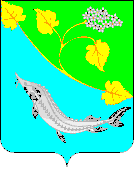 Ответственный исполнитель Программы (подпрограммы) Отдел по жизнеобеспечению администрации Ленинского муниципального районаСоисполнители Программы(подпрограммы)Отдел образования администрации Ленинского муниципального района, учреждения образования Ленинского муниципального района, МКУ ЛМР «Моставтотранс», отдел по культуре, молодежной политике, физической культуре и спорту администрации Ленинского муниципального района.Подпрограммы Программы  Проведение энергоаудита;Внедрение энергосберегающих технологий и материалов;Энергосбережение и повышение энергетической эффективности систем уличного (наружного) освещения Ленинского муниципального районаЦели Программы (подпрограммы) Снижения энергоемкости, повышения энергоэффективности потребления топливно-энергетических ресурсов в зданиях бюджетной сферы.Внедрение энергоэффективных систем уличного (наружного) освещения на территории населенных пунктов Ленинского муниципального районаЗадачи Программы (подпрограммы) внедрение инновационных технологий и оборудования, обеспечивающих современный уровень энергопотребления;совершенствование системы нормирования потребления энергетических ресурсов;разработка и применение мер морального стимулирования энергосбережения и повышения энергетической эффективности, конкретизация мер ответственностиЦелевые показатели Программы (подпрограммы) Количество организаций, прошедших энергоаудит в зданиях общеобразовательных организаций Ленинского муниципального района;Количество организаций, прошедших энергоаудит в зданиях дошкольных организаций Ленинского муниципального района;Количество организаций, прошедших энергоаудит в зданиях дополнительного образования Ленинского муниципального района;Количество организаций, прошедших энергоаудит в зданиях физической культуры и спорта Ленинского муниципального района;Количество оконных блоков, установленных в зданиях общеобразовательных организаций Ленинского муниципального района;Количество оконных блоков, установленных в  зданиях дошкольных организаций Ленинского муниципального района;Количество оконных блоков, установленных в  зданиях организаций дополнительного образования Ленинского муниципального района;Количество осветительных приборов, установленных в зданиях общеобразовательных организаций Ленинского муниципального района;Количество оконных блоков, установленных в  зданиях организаций физической культуры и спорта Ленинского муниципального района;Количество разработанных проектов, локальных сметных расчетов;Протяженность систем уличного (наружного) освещения;Количество установленных приборов учетаСроки и этапы реализации Программы(подпрограммы)Срок реализации Программы: 2018 - 2026 годыПрограмма реализуется в один этап: 2018 - 2026 годыОбъемы и источники финансирования Программы (подпрограммы)Финансирование Программы осуществляется за счет средств бюджета Ленинского муниципального района и иных источников финансирования в объеме 56607,41 тысяч рублей, в том числе из бюджета Ленинского муниципального района: 2018 год – 250,00 тысяч рублей; 2019 год – 316,99 тысяч рублей;2020 год – 254,93 тысяч рублей;2021 год – 187,23 тысяч рублей;2022 год – 221,29 тысяч рублей;2023 год – 193,44 тысяч рублей;2024 год – 52,63 тысяч рублей;2025 год – 52,63 тысяч рублей;2026 год - 52,63 тысяч рублей.Из областного бюджета: 2018 год – 1385,50 тысяч рублей;2019 год – 1450,00 тысяч рублей; 2020 год - 10700,00 тысяч рублей;2021 год – 10990,00 тысяч рублей;2022 год - 11300,00 тысяч рублей;2023 год – 11050,00 тысяч рублей;2024 год - 8000,00 тысяч рублей;2025 год - 0,00 тысяч рублей;2026 год –0,00 тысяч рублей.Ожидаемые результаты реализации Программы (подпрограммы)Обеспечение достижения основной цели программы - снижение энергоемкости муниципальными учреждениями администрации Ленинского муниципального района на 10 процентов к уровню 2016 года за счет практических мер по переводу экономики на энергосберегающий путь развития. Внедрение на территории населенных пунктов Ленинского муниципального района энергоэффективных систем уличного (наружного) освещенияСправочно: объем налоговых расходов Ленинского муниципального района в рамках реализации муниципальной программы (всего)0,00 тысяч рублей.№п/пЦель (цели),задача (задачи),мероприятияЦель (цели),задача (задачи),мероприятияНаименованиецелевогопоказателяЕдиницаизмеренияЕдиницаизмеренияЗначения целевых показателейЗначения целевых показателейЗначения целевых показателейЗначения целевых показателейЗначения целевых показателейЗначения целевых показателейЗначения целевых показателейЗначения целевых показателейЗначения целевых показателейЗначения целевых показателейЗначения целевых показателейЗначения целевых показателейЗначения целевых показателейЗначения целевых показателейЗначения целевых показателейЗначения целевых показателейЗначения целевых показателейЗначения целевых показателей2016 год (базовый)2017 год (текущий)первый год реализации муниципальной программы 2018 годпервый год реализации муниципальной программы 2018 годвторой год реализации муниципальной программы 2019 годвторой год реализации муниципальной программы 2019 годтретий год реализации муниципальной программы 2020 годтретий год реализации муниципальной программы 2020 годчетвертый год реализации муниципальной программы 2021 годчетвертый год реализации муниципальной программы 2021 годпятый год реализации муниципальной программы 2022 годпятый год реализации муниципальной программы 2022 годшестой год реализации муниципальной программы 2023 годшестой год реализации муниципальной программы 2023 годседьмой год реализации муниципальной программы 2024 годседьмой год реализации муниципальной программы 2024 годвосьмой год реализации муниципальной программы 2025 годвосьмой год реализации муниципальной программы 2025 годдевятый год реализации муниципальной программы 2026 год122344567788991010111112121313141415«Программа по энергосбережению и повышению энергетической эффективности Ленинского муниципального района Волгоградской области»«Программа по энергосбережению и повышению энергетической эффективности Ленинского муниципального района Волгоградской области»«Программа по энергосбережению и повышению энергетической эффективности Ленинского муниципального района Волгоградской области»«Программа по энергосбережению и повышению энергетической эффективности Ленинского муниципального района Волгоградской области»«Программа по энергосбережению и повышению энергетической эффективности Ленинского муниципального района Волгоградской области»«Программа по энергосбережению и повышению энергетической эффективности Ленинского муниципального района Волгоградской области»«Программа по энергосбережению и повышению энергетической эффективности Ленинского муниципального района Волгоградской области»«Программа по энергосбережению и повышению энергетической эффективности Ленинского муниципального района Волгоградской области»«Программа по энергосбережению и повышению энергетической эффективности Ленинского муниципального района Волгоградской области»«Программа по энергосбережению и повышению энергетической эффективности Ленинского муниципального района Волгоградской области»«Программа по энергосбережению и повышению энергетической эффективности Ленинского муниципального района Волгоградской области»«Программа по энергосбережению и повышению энергетической эффективности Ленинского муниципального района Волгоградской области»«Программа по энергосбережению и повышению энергетической эффективности Ленинского муниципального района Волгоградской области»«Программа по энергосбережению и повышению энергетической эффективности Ленинского муниципального района Волгоградской области»«Программа по энергосбережению и повышению энергетической эффективности Ленинского муниципального района Волгоградской области»«Программа по энергосбережению и повышению энергетической эффективности Ленинского муниципального района Волгоградской области»«Программа по энергосбережению и повышению энергетической эффективности Ленинского муниципального района Волгоградской области»«Программа по энергосбережению и повышению энергетической эффективности Ленинского муниципального района Волгоградской области»«Программа по энергосбережению и повышению энергетической эффективности Ленинского муниципального района Волгоградской области»«Программа по энергосбережению и повышению энергетической эффективности Ленинского муниципального района Волгоградской области»«Программа по энергосбережению и повышению энергетической эффективности Ленинского муниципального района Волгоградской области»«Программа по энергосбережению и повышению энергетической эффективности Ленинского муниципального района Волгоградской области»«Программа по энергосбережению и повышению энергетической эффективности Ленинского муниципального района Волгоградской области»«Программа по энергосбережению и повышению энергетической эффективности Ленинского муниципального района Волгоградской области»«Программа по энергосбережению и повышению энергетической эффективности Ленинского муниципального района Волгоградской области»Цель (цели)Цель (цели)Снижения энергоемкости, повышения энергоэффективности потребления топливно-энергетических ресурсов в  зданиях бюджетной сферы.Внедрение энергоэффективных систем уличного (наружного) освещения на территории населенных пунктов Ленинского муниципального районаСнижения энергоемкости, повышения энергоэффективности потребления топливно-энергетических ресурсов в  зданиях бюджетной сферы.Внедрение энергоэффективных систем уличного (наружного) освещения на территории населенных пунктов Ленинского муниципального районаСнижения энергоемкости, повышения энергоэффективности потребления топливно-энергетических ресурсов в  зданиях бюджетной сферы.Внедрение энергоэффективных систем уличного (наружного) освещения на территории населенных пунктов Ленинского муниципального районаСнижения энергоемкости, повышения энергоэффективности потребления топливно-энергетических ресурсов в  зданиях бюджетной сферы.Внедрение энергоэффективных систем уличного (наружного) освещения на территории населенных пунктов Ленинского муниципального районаСнижения энергоемкости, повышения энергоэффективности потребления топливно-энергетических ресурсов в  зданиях бюджетной сферы.Внедрение энергоэффективных систем уличного (наружного) освещения на территории населенных пунктов Ленинского муниципального районаСнижения энергоемкости, повышения энергоэффективности потребления топливно-энергетических ресурсов в  зданиях бюджетной сферы.Внедрение энергоэффективных систем уличного (наружного) освещения на территории населенных пунктов Ленинского муниципального районаСнижения энергоемкости, повышения энергоэффективности потребления топливно-энергетических ресурсов в  зданиях бюджетной сферы.Внедрение энергоэффективных систем уличного (наружного) освещения на территории населенных пунктов Ленинского муниципального районаСнижения энергоемкости, повышения энергоэффективности потребления топливно-энергетических ресурсов в  зданиях бюджетной сферы.Внедрение энергоэффективных систем уличного (наружного) освещения на территории населенных пунктов Ленинского муниципального районаСнижения энергоемкости, повышения энергоэффективности потребления топливно-энергетических ресурсов в  зданиях бюджетной сферы.Внедрение энергоэффективных систем уличного (наружного) освещения на территории населенных пунктов Ленинского муниципального районаСнижения энергоемкости, повышения энергоэффективности потребления топливно-энергетических ресурсов в  зданиях бюджетной сферы.Внедрение энергоэффективных систем уличного (наружного) освещения на территории населенных пунктов Ленинского муниципального районаСнижения энергоемкости, повышения энергоэффективности потребления топливно-энергетических ресурсов в  зданиях бюджетной сферы.Внедрение энергоэффективных систем уличного (наружного) освещения на территории населенных пунктов Ленинского муниципального районаСнижения энергоемкости, повышения энергоэффективности потребления топливно-энергетических ресурсов в  зданиях бюджетной сферы.Внедрение энергоэффективных систем уличного (наружного) освещения на территории населенных пунктов Ленинского муниципального районаСнижения энергоемкости, повышения энергоэффективности потребления топливно-энергетических ресурсов в  зданиях бюджетной сферы.Внедрение энергоэффективных систем уличного (наружного) освещения на территории населенных пунктов Ленинского муниципального районаСнижения энергоемкости, повышения энергоэффективности потребления топливно-энергетических ресурсов в  зданиях бюджетной сферы.Внедрение энергоэффективных систем уличного (наружного) освещения на территории населенных пунктов Ленинского муниципального районаСнижения энергоемкости, повышения энергоэффективности потребления топливно-энергетических ресурсов в  зданиях бюджетной сферы.Внедрение энергоэффективных систем уличного (наружного) освещения на территории населенных пунктов Ленинского муниципального районаСнижения энергоемкости, повышения энергоэффективности потребления топливно-энергетических ресурсов в  зданиях бюджетной сферы.Внедрение энергоэффективных систем уличного (наружного) освещения на территории населенных пунктов Ленинского муниципального районаСнижения энергоемкости, повышения энергоэффективности потребления топливно-энергетических ресурсов в  зданиях бюджетной сферы.Внедрение энергоэффективных систем уличного (наружного) освещения на территории населенных пунктов Ленинского муниципального районаСнижения энергоемкости, повышения энергоэффективности потребления топливно-энергетических ресурсов в  зданиях бюджетной сферы.Внедрение энергоэффективных систем уличного (наружного) освещения на территории населенных пунктов Ленинского муниципального районаСнижения энергоемкости, повышения энергоэффективности потребления топливно-энергетических ресурсов в  зданиях бюджетной сферы.Внедрение энергоэффективных систем уличного (наружного) освещения на территории населенных пунктов Ленинского муниципального районаСнижения энергоемкости, повышения энергоэффективности потребления топливно-энергетических ресурсов в  зданиях бюджетной сферы.Внедрение энергоэффективных систем уличного (наружного) освещения на территории населенных пунктов Ленинского муниципального районаСнижения энергоемкости, повышения энергоэффективности потребления топливно-энергетических ресурсов в  зданиях бюджетной сферы.Внедрение энергоэффективных систем уличного (наружного) освещения на территории населенных пунктов Ленинского муниципального районаСнижения энергоемкости, повышения энергоэффективности потребления топливно-энергетических ресурсов в  зданиях бюджетной сферы.Внедрение энергоэффективных систем уличного (наружного) освещения на территории населенных пунктов Ленинского муниципального районаСнижения энергоемкости, повышения энергоэффективности потребления топливно-энергетических ресурсов в  зданиях бюджетной сферы.Внедрение энергоэффективных систем уличного (наружного) освещения на территории населенных пунктов Ленинского муниципального районаЗадача (задачи)Задача (задачи)внедрение инновационных технологий и оборудования, обеспечивающих современный уровень энергопотребления; совершенствование системы нормирования потребления энергетических ресурсов;разработка и применение мер морального стимулирования энергосбережения и повышения энергетической; эффективности, конкретизация мер ответственностивнедрение инновационных технологий и оборудования, обеспечивающих современный уровень энергопотребления; совершенствование системы нормирования потребления энергетических ресурсов;разработка и применение мер морального стимулирования энергосбережения и повышения энергетической; эффективности, конкретизация мер ответственностивнедрение инновационных технологий и оборудования, обеспечивающих современный уровень энергопотребления; совершенствование системы нормирования потребления энергетических ресурсов;разработка и применение мер морального стимулирования энергосбережения и повышения энергетической; эффективности, конкретизация мер ответственностивнедрение инновационных технологий и оборудования, обеспечивающих современный уровень энергопотребления; совершенствование системы нормирования потребления энергетических ресурсов;разработка и применение мер морального стимулирования энергосбережения и повышения энергетической; эффективности, конкретизация мер ответственностивнедрение инновационных технологий и оборудования, обеспечивающих современный уровень энергопотребления; совершенствование системы нормирования потребления энергетических ресурсов;разработка и применение мер морального стимулирования энергосбережения и повышения энергетической; эффективности, конкретизация мер ответственностивнедрение инновационных технологий и оборудования, обеспечивающих современный уровень энергопотребления; совершенствование системы нормирования потребления энергетических ресурсов;разработка и применение мер морального стимулирования энергосбережения и повышения энергетической; эффективности, конкретизация мер ответственностивнедрение инновационных технологий и оборудования, обеспечивающих современный уровень энергопотребления; совершенствование системы нормирования потребления энергетических ресурсов;разработка и применение мер морального стимулирования энергосбережения и повышения энергетической; эффективности, конкретизация мер ответственностивнедрение инновационных технологий и оборудования, обеспечивающих современный уровень энергопотребления; совершенствование системы нормирования потребления энергетических ресурсов;разработка и применение мер морального стимулирования энергосбережения и повышения энергетической; эффективности, конкретизация мер ответственностивнедрение инновационных технологий и оборудования, обеспечивающих современный уровень энергопотребления; совершенствование системы нормирования потребления энергетических ресурсов;разработка и применение мер морального стимулирования энергосбережения и повышения энергетической; эффективности, конкретизация мер ответственностивнедрение инновационных технологий и оборудования, обеспечивающих современный уровень энергопотребления; совершенствование системы нормирования потребления энергетических ресурсов;разработка и применение мер морального стимулирования энергосбережения и повышения энергетической; эффективности, конкретизация мер ответственностивнедрение инновационных технологий и оборудования, обеспечивающих современный уровень энергопотребления; совершенствование системы нормирования потребления энергетических ресурсов;разработка и применение мер морального стимулирования энергосбережения и повышения энергетической; эффективности, конкретизация мер ответственностивнедрение инновационных технологий и оборудования, обеспечивающих современный уровень энергопотребления; совершенствование системы нормирования потребления энергетических ресурсов;разработка и применение мер морального стимулирования энергосбережения и повышения энергетической; эффективности, конкретизация мер ответственностивнедрение инновационных технологий и оборудования, обеспечивающих современный уровень энергопотребления; совершенствование системы нормирования потребления энергетических ресурсов;разработка и применение мер морального стимулирования энергосбережения и повышения энергетической; эффективности, конкретизация мер ответственностивнедрение инновационных технологий и оборудования, обеспечивающих современный уровень энергопотребления; совершенствование системы нормирования потребления энергетических ресурсов;разработка и применение мер морального стимулирования энергосбережения и повышения энергетической; эффективности, конкретизация мер ответственностивнедрение инновационных технологий и оборудования, обеспечивающих современный уровень энергопотребления; совершенствование системы нормирования потребления энергетических ресурсов;разработка и применение мер морального стимулирования энергосбережения и повышения энергетической; эффективности, конкретизация мер ответственностивнедрение инновационных технологий и оборудования, обеспечивающих современный уровень энергопотребления; совершенствование системы нормирования потребления энергетических ресурсов;разработка и применение мер морального стимулирования энергосбережения и повышения энергетической; эффективности, конкретизация мер ответственностивнедрение инновационных технологий и оборудования, обеспечивающих современный уровень энергопотребления; совершенствование системы нормирования потребления энергетических ресурсов;разработка и применение мер морального стимулирования энергосбережения и повышения энергетической; эффективности, конкретизация мер ответственностивнедрение инновационных технологий и оборудования, обеспечивающих современный уровень энергопотребления; совершенствование системы нормирования потребления энергетических ресурсов;разработка и применение мер морального стимулирования энергосбережения и повышения энергетической; эффективности, конкретизация мер ответственностивнедрение инновационных технологий и оборудования, обеспечивающих современный уровень энергопотребления; совершенствование системы нормирования потребления энергетических ресурсов;разработка и применение мер морального стимулирования энергосбережения и повышения энергетической; эффективности, конкретизация мер ответственностивнедрение инновационных технологий и оборудования, обеспечивающих современный уровень энергопотребления; совершенствование системы нормирования потребления энергетических ресурсов;разработка и применение мер морального стимулирования энергосбережения и повышения энергетической; эффективности, конкретизация мер ответственностивнедрение инновационных технологий и оборудования, обеспечивающих современный уровень энергопотребления; совершенствование системы нормирования потребления энергетических ресурсов;разработка и применение мер морального стимулирования энергосбережения и повышения энергетической; эффективности, конкретизация мер ответственностивнедрение инновационных технологий и оборудования, обеспечивающих современный уровень энергопотребления; совершенствование системы нормирования потребления энергетических ресурсов;разработка и применение мер морального стимулирования энергосбережения и повышения энергетической; эффективности, конкретизация мер ответственностивнедрение инновационных технологий и оборудования, обеспечивающих современный уровень энергопотребления; совершенствование системы нормирования потребления энергетических ресурсов;разработка и применение мер морального стимулирования энергосбережения и повышения энергетической; эффективности, конкретизация мер ответственности1.Проведение энергоаудита в зданиях общеобразовательных организаций Ленинского муниципального районаКоличество организаций, прошедших энергоаудит в зданиях общеобразовательных организаций Ленинского муниципального районаКоличество организаций, прошедших энергоаудит в зданиях общеобразовательных организаций Ленинского муниципального районаединицединиц00000220000000000002.Проведение энергоаудита в зданиях дошкольных организаций Ленинского муниципального районаКоличество организаций, прошедших энергоаудит в зданиях дошкольных организаций Ленинского муниципального районаКоличество организаций, прошедших энергоаудит в зданиях дошкольных организаций Ленинского муниципального районаединицединиц00000113300000000003.Проведение энергоаудита в зданиях дополнительного образования Ленинского муниципального районаКоличество организаций, прошедших энергоаудит в зданиях дополнительного образования Ленинского муниципального районаКоличество организаций, прошедших энергоаудит в зданиях дополнительного образования Ленинского муниципального районаединицединиц00000220000001100004.Проведение энергоаудита в зданиях физической культуры и спорта Ленинского муниципального районаКоличество организаций, прошедших энергоаудит в зданиях физической культуры и спорта Ленинского муниципального районаКоличество организаций, прошедших энергоаудит в зданиях физической культуры и спорта Ленинского муниципального районаединицединиц00000000000001100005.Приобретение, замена оконных блоков и выполнение необходимых работ в зданиях общеобразовательных организаций Ленинского муниципального районаКоличество оконных блоков, установленных в зданиях общеобразовательных организаций Ленинского муниципального районаКоличество оконных блоков, установленных в зданиях общеобразовательных организаций Ленинского муниципального районаштукштук666767555569695656676773730033006.Приобретение, замена оконных блоков и выполнение необходимых работ в зданиях дошкольных организаций Ленинского муниципального районаКоличество оконных блоков, установленных в зданиях дошкольных организаций Ленинского муниципального районаКоличество оконных блоков, установленных в зданиях дошкольных организаций Ленинского муниципального районаштукштук2332323737272737372929002200007.Приобретение, замена оконных блоков и выполнение необходимых работ в зданиях организациях дополнительного образования Ленинского муниципального районаКоличество оконных блоков, установленных в зданиях организаций дополнительного образования Ленинского муниципального районаКоличество оконных блоков, установленных в зданиях организаций дополнительного образования Ленинского муниципального районаштукштук00000440000000000008.Приобретение, замена осветительных приборов и выполнение необходимых работ в зданиях общеобразовательных организаций Ленинского муниципального районаКоличество осветительных приборов, установленных в зданиях общеобразовательных организаций Ленинского муниципального районаКоличество осветительных приборов, установленных в зданиях общеобразовательных организаций Ленинского муниципального районаштукштук00000002602602002001291292002002020009.Приобретение, замена оконных блоков и выполнение необходимых работ в зданиях организаций физической культуры и спорта Ленинского муниципального районаКоличество оконных блоков, установленных в  зданиях организаций  физической культуры и спорта Ленинского муниципального районаКоличество оконных блоков, установленных в  зданиях организаций  физической культуры и спорта Ленинского муниципального районаштукштук000000000000000000010.Разработка проектно-сметной документации систем уличного (наружного) освещения населенных пунктов Ленинского муниципального районаКоличество разработанных проектов, локальных сметных расчетовКоличество разработанных проектов, локальных сметных расчетовединицединиц000000011222211110011.Строительство, реконструкция, восстановление систем уличного (наружного) освещения населенных пунктов Ленинского муниципального районаПротяженность систем уличного (наружного) освещенияПротяженность систем уличного (наружного) освещениякмкм00000006,56,55,375,371,861,865,305,301,441,440012.Установка приборов учета в зданиях учреждений Ленинского муниципального районаКоличество, установленных приборов учетаКоличество, установленных приборов учеташтукштук0000000000000000000Подпрограмма 1. «Проведение энергоаудита»Подпрограмма 1. «Проведение энергоаудита»Подпрограмма 1. «Проведение энергоаудита»Подпрограмма 1. «Проведение энергоаудита»Подпрограмма 1. «Проведение энергоаудита»Подпрограмма 1. «Проведение энергоаудита»Подпрограмма 1. «Проведение энергоаудита»Подпрограмма 1. «Проведение энергоаудита»Подпрограмма 1. «Проведение энергоаудита»Подпрограмма 1. «Проведение энергоаудита»Подпрограмма 1. «Проведение энергоаудита»Подпрограмма 1. «Проведение энергоаудита»Подпрограмма 1. «Проведение энергоаудита»Подпрограмма 1. «Проведение энергоаудита»Подпрограмма 1. «Проведение энергоаудита»Подпрограмма 1. «Проведение энергоаудита»Подпрограмма 1. «Проведение энергоаудита»Подпрограмма 1. «Проведение энергоаудита»Подпрограмма 1. «Проведение энергоаудита»Подпрограмма 1. «Проведение энергоаудита»Подпрограмма 1. «Проведение энергоаудита»Подпрограмма 1. «Проведение энергоаудита»Подпрограмма 1. «Проведение энергоаудита»Подпрограмма 1. «Проведение энергоаудита»Цель (цели)Цель (цели)Снижения энергоемкости, повышения энергоэффективности потребления топливно-энергетических ресурсов в  зданиях бюджетной сферыСнижения энергоемкости, повышения энергоэффективности потребления топливно-энергетических ресурсов в  зданиях бюджетной сферыСнижения энергоемкости, повышения энергоэффективности потребления топливно-энергетических ресурсов в  зданиях бюджетной сферыСнижения энергоемкости, повышения энергоэффективности потребления топливно-энергетических ресурсов в  зданиях бюджетной сферыСнижения энергоемкости, повышения энергоэффективности потребления топливно-энергетических ресурсов в  зданиях бюджетной сферыСнижения энергоемкости, повышения энергоэффективности потребления топливно-энергетических ресурсов в  зданиях бюджетной сферыСнижения энергоемкости, повышения энергоэффективности потребления топливно-энергетических ресурсов в  зданиях бюджетной сферыСнижения энергоемкости, повышения энергоэффективности потребления топливно-энергетических ресурсов в  зданиях бюджетной сферыСнижения энергоемкости, повышения энергоэффективности потребления топливно-энергетических ресурсов в  зданиях бюджетной сферыСнижения энергоемкости, повышения энергоэффективности потребления топливно-энергетических ресурсов в  зданиях бюджетной сферыСнижения энергоемкости, повышения энергоэффективности потребления топливно-энергетических ресурсов в  зданиях бюджетной сферыСнижения энергоемкости, повышения энергоэффективности потребления топливно-энергетических ресурсов в  зданиях бюджетной сферыСнижения энергоемкости, повышения энергоэффективности потребления топливно-энергетических ресурсов в  зданиях бюджетной сферыСнижения энергоемкости, повышения энергоэффективности потребления топливно-энергетических ресурсов в  зданиях бюджетной сферыСнижения энергоемкости, повышения энергоэффективности потребления топливно-энергетических ресурсов в  зданиях бюджетной сферыСнижения энергоемкости, повышения энергоэффективности потребления топливно-энергетических ресурсов в  зданиях бюджетной сферыСнижения энергоемкости, повышения энергоэффективности потребления топливно-энергетических ресурсов в  зданиях бюджетной сферыСнижения энергоемкости, повышения энергоэффективности потребления топливно-энергетических ресурсов в  зданиях бюджетной сферыСнижения энергоемкости, повышения энергоэффективности потребления топливно-энергетических ресурсов в  зданиях бюджетной сферыСнижения энергоемкости, повышения энергоэффективности потребления топливно-энергетических ресурсов в  зданиях бюджетной сферыСнижения энергоемкости, повышения энергоэффективности потребления топливно-энергетических ресурсов в  зданиях бюджетной сферыСнижения энергоемкости, повышения энергоэффективности потребления топливно-энергетических ресурсов в  зданиях бюджетной сферыСнижения энергоемкости, повышения энергоэффективности потребления топливно-энергетических ресурсов в  зданиях бюджетной сферыЗадача (задачи)Задача (задачи)совершенствование системы нормирования потребления энергетических ресурсов; разработка и применение мер морального стимулирования энергосбережения и повышения энергетической эффективности, конкретизация мер ответственностисовершенствование системы нормирования потребления энергетических ресурсов; разработка и применение мер морального стимулирования энергосбережения и повышения энергетической эффективности, конкретизация мер ответственностисовершенствование системы нормирования потребления энергетических ресурсов; разработка и применение мер морального стимулирования энергосбережения и повышения энергетической эффективности, конкретизация мер ответственностисовершенствование системы нормирования потребления энергетических ресурсов; разработка и применение мер морального стимулирования энергосбережения и повышения энергетической эффективности, конкретизация мер ответственностисовершенствование системы нормирования потребления энергетических ресурсов; разработка и применение мер морального стимулирования энергосбережения и повышения энергетической эффективности, конкретизация мер ответственностисовершенствование системы нормирования потребления энергетических ресурсов; разработка и применение мер морального стимулирования энергосбережения и повышения энергетической эффективности, конкретизация мер ответственностисовершенствование системы нормирования потребления энергетических ресурсов; разработка и применение мер морального стимулирования энергосбережения и повышения энергетической эффективности, конкретизация мер ответственностисовершенствование системы нормирования потребления энергетических ресурсов; разработка и применение мер морального стимулирования энергосбережения и повышения энергетической эффективности, конкретизация мер ответственностисовершенствование системы нормирования потребления энергетических ресурсов; разработка и применение мер морального стимулирования энергосбережения и повышения энергетической эффективности, конкретизация мер ответственностисовершенствование системы нормирования потребления энергетических ресурсов; разработка и применение мер морального стимулирования энергосбережения и повышения энергетической эффективности, конкретизация мер ответственностисовершенствование системы нормирования потребления энергетических ресурсов; разработка и применение мер морального стимулирования энергосбережения и повышения энергетической эффективности, конкретизация мер ответственностисовершенствование системы нормирования потребления энергетических ресурсов; разработка и применение мер морального стимулирования энергосбережения и повышения энергетической эффективности, конкретизация мер ответственностисовершенствование системы нормирования потребления энергетических ресурсов; разработка и применение мер морального стимулирования энергосбережения и повышения энергетической эффективности, конкретизация мер ответственностисовершенствование системы нормирования потребления энергетических ресурсов; разработка и применение мер морального стимулирования энергосбережения и повышения энергетической эффективности, конкретизация мер ответственностисовершенствование системы нормирования потребления энергетических ресурсов; разработка и применение мер морального стимулирования энергосбережения и повышения энергетической эффективности, конкретизация мер ответственностисовершенствование системы нормирования потребления энергетических ресурсов; разработка и применение мер морального стимулирования энергосбережения и повышения энергетической эффективности, конкретизация мер ответственностисовершенствование системы нормирования потребления энергетических ресурсов; разработка и применение мер морального стимулирования энергосбережения и повышения энергетической эффективности, конкретизация мер ответственностисовершенствование системы нормирования потребления энергетических ресурсов; разработка и применение мер морального стимулирования энергосбережения и повышения энергетической эффективности, конкретизация мер ответственностисовершенствование системы нормирования потребления энергетических ресурсов; разработка и применение мер морального стимулирования энергосбережения и повышения энергетической эффективности, конкретизация мер ответственностисовершенствование системы нормирования потребления энергетических ресурсов; разработка и применение мер морального стимулирования энергосбережения и повышения энергетической эффективности, конкретизация мер ответственностисовершенствование системы нормирования потребления энергетических ресурсов; разработка и применение мер морального стимулирования энергосбережения и повышения энергетической эффективности, конкретизация мер ответственностисовершенствование системы нормирования потребления энергетических ресурсов; разработка и применение мер морального стимулирования энергосбережения и повышения энергетической эффективности, конкретизация мер ответственностисовершенствование системы нормирования потребления энергетических ресурсов; разработка и применение мер морального стимулирования энергосбережения и повышения энергетической эффективности, конкретизация мер ответственности1.Проведение энергоаудита в зданиях общеобразовательных организаций Ленинского муниципального районаКоличество организаций, прошедших энергоаудит в зданиях общеобразовательных организаций Ленинского муниципального районаКоличество организаций, прошедших энергоаудит в зданиях общеобразовательных организаций Ленинского муниципального районаединицединиц00000220000000000002.Проведение энергоаудита в зданиях дошкольных организаций Ленинского муниципального районаКоличество организаций, прошедших энергоаудит в зданиях дошкольных организаций Ленинского муниципального районаКоличество организаций, прошедших энергоаудит в зданиях дошкольных организаций Ленинского муниципального районаединицединиц00000113300000000003.Проведение энергоаудита в зданиях дополнительного образования Ленинского муниципального районаКоличество организаций, прошедших энергоаудит в зданиях дополнительного образования Ленинского муниципального районаКоличество организаций, прошедших энергоаудит в зданиях дополнительного образования Ленинского муниципального районаединицединиц00000220000001100004.Проведение энергоаудита в зданиях организаций физической культуры и спорта Ленинского муниципального районаКоличество организаций, прошедших энергоаудит в зданиях организаций физической культуры и спорта Ленинского муниципального районаКоличество организаций, прошедших энергоаудит в зданиях организаций физической культуры и спорта Ленинского муниципального районаединицединиц0000000000000110000Подпрограмма 2. «Внедрение энергосберегающих технологий и материалов»Подпрограмма 2. «Внедрение энергосберегающих технологий и материалов»Подпрограмма 2. «Внедрение энергосберегающих технологий и материалов»Подпрограмма 2. «Внедрение энергосберегающих технологий и материалов»Подпрограмма 2. «Внедрение энергосберегающих технологий и материалов»Подпрограмма 2. «Внедрение энергосберегающих технологий и материалов»Подпрограмма 2. «Внедрение энергосберегающих технологий и материалов»Подпрограмма 2. «Внедрение энергосберегающих технологий и материалов»Подпрограмма 2. «Внедрение энергосберегающих технологий и материалов»Подпрограмма 2. «Внедрение энергосберегающих технологий и материалов»Подпрограмма 2. «Внедрение энергосберегающих технологий и материалов»Подпрограмма 2. «Внедрение энергосберегающих технологий и материалов»Подпрограмма 2. «Внедрение энергосберегающих технологий и материалов»Подпрограмма 2. «Внедрение энергосберегающих технологий и материалов»Подпрограмма 2. «Внедрение энергосберегающих технологий и материалов»Подпрограмма 2. «Внедрение энергосберегающих технологий и материалов»Подпрограмма 2. «Внедрение энергосберегающих технологий и материалов»Подпрограмма 2. «Внедрение энергосберегающих технологий и материалов»Подпрограмма 2. «Внедрение энергосберегающих технологий и материалов»Подпрограмма 2. «Внедрение энергосберегающих технологий и материалов»Подпрограмма 2. «Внедрение энергосберегающих технологий и материалов»Подпрограмма 2. «Внедрение энергосберегающих технологий и материалов»Подпрограмма 2. «Внедрение энергосберегающих технологий и материалов»Подпрограмма 2. «Внедрение энергосберегающих технологий и материалов»Подпрограмма 2. «Внедрение энергосберегающих технологий и материалов»Цель (цели)Цель (цели)Снижения энергоемкости, повышения энергоэффективности потребления топливно-энергетических ресурсов в  зданиях бюджетной сферыСнижения энергоемкости, повышения энергоэффективности потребления топливно-энергетических ресурсов в  зданиях бюджетной сферыСнижения энергоемкости, повышения энергоэффективности потребления топливно-энергетических ресурсов в  зданиях бюджетной сферыСнижения энергоемкости, повышения энергоэффективности потребления топливно-энергетических ресурсов в  зданиях бюджетной сферыСнижения энергоемкости, повышения энергоэффективности потребления топливно-энергетических ресурсов в  зданиях бюджетной сферыСнижения энергоемкости, повышения энергоэффективности потребления топливно-энергетических ресурсов в  зданиях бюджетной сферыСнижения энергоемкости, повышения энергоэффективности потребления топливно-энергетических ресурсов в  зданиях бюджетной сферыСнижения энергоемкости, повышения энергоэффективности потребления топливно-энергетических ресурсов в  зданиях бюджетной сферыСнижения энергоемкости, повышения энергоэффективности потребления топливно-энергетических ресурсов в  зданиях бюджетной сферыСнижения энергоемкости, повышения энергоэффективности потребления топливно-энергетических ресурсов в  зданиях бюджетной сферыСнижения энергоемкости, повышения энергоэффективности потребления топливно-энергетических ресурсов в  зданиях бюджетной сферыСнижения энергоемкости, повышения энергоэффективности потребления топливно-энергетических ресурсов в  зданиях бюджетной сферыСнижения энергоемкости, повышения энергоэффективности потребления топливно-энергетических ресурсов в  зданиях бюджетной сферыСнижения энергоемкости, повышения энергоэффективности потребления топливно-энергетических ресурсов в  зданиях бюджетной сферыСнижения энергоемкости, повышения энергоэффективности потребления топливно-энергетических ресурсов в  зданиях бюджетной сферыСнижения энергоемкости, повышения энергоэффективности потребления топливно-энергетических ресурсов в  зданиях бюджетной сферыСнижения энергоемкости, повышения энергоэффективности потребления топливно-энергетических ресурсов в  зданиях бюджетной сферыСнижения энергоемкости, повышения энергоэффективности потребления топливно-энергетических ресурсов в  зданиях бюджетной сферыСнижения энергоемкости, повышения энергоэффективности потребления топливно-энергетических ресурсов в  зданиях бюджетной сферыСнижения энергоемкости, повышения энергоэффективности потребления топливно-энергетических ресурсов в  зданиях бюджетной сферыСнижения энергоемкости, повышения энергоэффективности потребления топливно-энергетических ресурсов в  зданиях бюджетной сферыСнижения энергоемкости, повышения энергоэффективности потребления топливно-энергетических ресурсов в  зданиях бюджетной сферыСнижения энергоемкости, повышения энергоэффективности потребления топливно-энергетических ресурсов в  зданиях бюджетной сферыЗадача (задачи)Задача (задачи)Внедрение инновационных технологий и оборудования, обеспечивающих современный уровень энергопотребления; разработка и применение мер морального стимулирования энергосбережения и повышения энергетической эффективности, конкретизация мер ответственностиВнедрение инновационных технологий и оборудования, обеспечивающих современный уровень энергопотребления; разработка и применение мер морального стимулирования энергосбережения и повышения энергетической эффективности, конкретизация мер ответственностиВнедрение инновационных технологий и оборудования, обеспечивающих современный уровень энергопотребления; разработка и применение мер морального стимулирования энергосбережения и повышения энергетической эффективности, конкретизация мер ответственностиВнедрение инновационных технологий и оборудования, обеспечивающих современный уровень энергопотребления; разработка и применение мер морального стимулирования энергосбережения и повышения энергетической эффективности, конкретизация мер ответственностиВнедрение инновационных технологий и оборудования, обеспечивающих современный уровень энергопотребления; разработка и применение мер морального стимулирования энергосбережения и повышения энергетической эффективности, конкретизация мер ответственностиВнедрение инновационных технологий и оборудования, обеспечивающих современный уровень энергопотребления; разработка и применение мер морального стимулирования энергосбережения и повышения энергетической эффективности, конкретизация мер ответственностиВнедрение инновационных технологий и оборудования, обеспечивающих современный уровень энергопотребления; разработка и применение мер морального стимулирования энергосбережения и повышения энергетической эффективности, конкретизация мер ответственностиВнедрение инновационных технологий и оборудования, обеспечивающих современный уровень энергопотребления; разработка и применение мер морального стимулирования энергосбережения и повышения энергетической эффективности, конкретизация мер ответственностиВнедрение инновационных технологий и оборудования, обеспечивающих современный уровень энергопотребления; разработка и применение мер морального стимулирования энергосбережения и повышения энергетической эффективности, конкретизация мер ответственностиВнедрение инновационных технологий и оборудования, обеспечивающих современный уровень энергопотребления; разработка и применение мер морального стимулирования энергосбережения и повышения энергетической эффективности, конкретизация мер ответственностиВнедрение инновационных технологий и оборудования, обеспечивающих современный уровень энергопотребления; разработка и применение мер морального стимулирования энергосбережения и повышения энергетической эффективности, конкретизация мер ответственностиВнедрение инновационных технологий и оборудования, обеспечивающих современный уровень энергопотребления; разработка и применение мер морального стимулирования энергосбережения и повышения энергетической эффективности, конкретизация мер ответственностиВнедрение инновационных технологий и оборудования, обеспечивающих современный уровень энергопотребления; разработка и применение мер морального стимулирования энергосбережения и повышения энергетической эффективности, конкретизация мер ответственностиВнедрение инновационных технологий и оборудования, обеспечивающих современный уровень энергопотребления; разработка и применение мер морального стимулирования энергосбережения и повышения энергетической эффективности, конкретизация мер ответственностиВнедрение инновационных технологий и оборудования, обеспечивающих современный уровень энергопотребления; разработка и применение мер морального стимулирования энергосбережения и повышения энергетической эффективности, конкретизация мер ответственностиВнедрение инновационных технологий и оборудования, обеспечивающих современный уровень энергопотребления; разработка и применение мер морального стимулирования энергосбережения и повышения энергетической эффективности, конкретизация мер ответственностиВнедрение инновационных технологий и оборудования, обеспечивающих современный уровень энергопотребления; разработка и применение мер морального стимулирования энергосбережения и повышения энергетической эффективности, конкретизация мер ответственностиВнедрение инновационных технологий и оборудования, обеспечивающих современный уровень энергопотребления; разработка и применение мер морального стимулирования энергосбережения и повышения энергетической эффективности, конкретизация мер ответственностиВнедрение инновационных технологий и оборудования, обеспечивающих современный уровень энергопотребления; разработка и применение мер морального стимулирования энергосбережения и повышения энергетической эффективности, конкретизация мер ответственностиВнедрение инновационных технологий и оборудования, обеспечивающих современный уровень энергопотребления; разработка и применение мер морального стимулирования энергосбережения и повышения энергетической эффективности, конкретизация мер ответственностиВнедрение инновационных технологий и оборудования, обеспечивающих современный уровень энергопотребления; разработка и применение мер морального стимулирования энергосбережения и повышения энергетической эффективности, конкретизация мер ответственностиВнедрение инновационных технологий и оборудования, обеспечивающих современный уровень энергопотребления; разработка и применение мер морального стимулирования энергосбережения и повышения энергетической эффективности, конкретизация мер ответственностиВнедрение инновационных технологий и оборудования, обеспечивающих современный уровень энергопотребления; разработка и применение мер морального стимулирования энергосбережения и повышения энергетической эффективности, конкретизация мер ответственности1.Приобретение, замена оконных блоков и выполнение необходимых работ в зданиях общеобразовательных организаций Ленинского муниципального районаКоличество оконных блоков, установленных в зданиях общеобразовательных организаций Ленинского муниципального районаКоличество оконных блоков, установленных в зданиях общеобразовательных организаций Ленинского муниципального районаштукштук666767555569695656676773730033002.Приобретение, замена оконных блоков и выполнение необходимых работ в зданиях дошкольных организаций Ленинского муниципального районаКоличество оконных блоков, установленных в зданиях дошкольных организаций Ленинского муниципального районаКоличество оконных блоков, установленных в зданиях дошкольных организаций Ленинского муниципального районаштукштук2332323737272737372929002200003.Приобретение, замена оконных блоков и выполнение необходимых работ в зданиях организациях дополнительного образования Ленинского муниципального районаКоличество оконных блоков, установленных в зданиях организаций дополнительного образования Ленинского муниципального районаКоличество оконных блоков, установленных в зданиях организаций дополнительного образования Ленинского муниципального районаштукштук00000440000000000004.Приобретение, замена осветительных приборов и выполнение необходимых работ в зданиях общеобразовательных организаций Ленинского муниципального районаКоличество осветительных приборов, установленных  в зданиях общеобразовательных организаций Ленинского муниципального районаКоличество осветительных приборов, установленных  в зданиях общеобразовательных организаций Ленинского муниципального районаштукштук00000002602602002001291292002002020005.Установка приборов учета в зданиях учреждений Ленинского муниципального районаКоличество, установленных приборов учета Количество, установленных приборов учета штукштук00000000000000000006.Приобретение, замена оконных блоков и выполнение необходимых работ в зданиях организаций  физической культуры и спорта Ленинского муниципального районаКоличество оконных блоков, установленных в зданиях организаций физической культуры и спорта Ленинского муниципального районаКоличество оконных блоков, установленных в зданиях организаций физической культуры и спорта Ленинского муниципального районаштукштук0000000000000000000Подпрограмма 3. «Энергосбережение и повышение энергетической эффективности систем уличного (наружного) освещенияЛенинского муниципального района»Подпрограмма 3. «Энергосбережение и повышение энергетической эффективности систем уличного (наружного) освещенияЛенинского муниципального района»Подпрограмма 3. «Энергосбережение и повышение энергетической эффективности систем уличного (наружного) освещенияЛенинского муниципального района»Подпрограмма 3. «Энергосбережение и повышение энергетической эффективности систем уличного (наружного) освещенияЛенинского муниципального района»Подпрограмма 3. «Энергосбережение и повышение энергетической эффективности систем уличного (наружного) освещенияЛенинского муниципального района»Подпрограмма 3. «Энергосбережение и повышение энергетической эффективности систем уличного (наружного) освещенияЛенинского муниципального района»Подпрограмма 3. «Энергосбережение и повышение энергетической эффективности систем уличного (наружного) освещенияЛенинского муниципального района»Подпрограмма 3. «Энергосбережение и повышение энергетической эффективности систем уличного (наружного) освещенияЛенинского муниципального района»Подпрограмма 3. «Энергосбережение и повышение энергетической эффективности систем уличного (наружного) освещенияЛенинского муниципального района»Подпрограмма 3. «Энергосбережение и повышение энергетической эффективности систем уличного (наружного) освещенияЛенинского муниципального района»Подпрограмма 3. «Энергосбережение и повышение энергетической эффективности систем уличного (наружного) освещенияЛенинского муниципального района»Подпрограмма 3. «Энергосбережение и повышение энергетической эффективности систем уличного (наружного) освещенияЛенинского муниципального района»Подпрограмма 3. «Энергосбережение и повышение энергетической эффективности систем уличного (наружного) освещенияЛенинского муниципального района»Подпрограмма 3. «Энергосбережение и повышение энергетической эффективности систем уличного (наружного) освещенияЛенинского муниципального района»Подпрограмма 3. «Энергосбережение и повышение энергетической эффективности систем уличного (наружного) освещенияЛенинского муниципального района»Подпрограмма 3. «Энергосбережение и повышение энергетической эффективности систем уличного (наружного) освещенияЛенинского муниципального района»Подпрограмма 3. «Энергосбережение и повышение энергетической эффективности систем уличного (наружного) освещенияЛенинского муниципального района»Подпрограмма 3. «Энергосбережение и повышение энергетической эффективности систем уличного (наружного) освещенияЛенинского муниципального района»Подпрограмма 3. «Энергосбережение и повышение энергетической эффективности систем уличного (наружного) освещенияЛенинского муниципального района»Подпрограмма 3. «Энергосбережение и повышение энергетической эффективности систем уличного (наружного) освещенияЛенинского муниципального района»Подпрограмма 3. «Энергосбережение и повышение энергетической эффективности систем уличного (наружного) освещенияЛенинского муниципального района»Подпрограмма 3. «Энергосбережение и повышение энергетической эффективности систем уличного (наружного) освещенияЛенинского муниципального района»Подпрограмма 3. «Энергосбережение и повышение энергетической эффективности систем уличного (наружного) освещенияЛенинского муниципального района»Подпрограмма 3. «Энергосбережение и повышение энергетической эффективности систем уличного (наружного) освещенияЛенинского муниципального района»Подпрограмма 3. «Энергосбережение и повышение энергетической эффективности систем уличного (наружного) освещенияЛенинского муниципального района»Цель (цели)Цель (цели)Внедрение энергоэффективных систем уличного (наружного) освещения на территории населенных пунктов Ленинского муниципального района;Внедрение энергоэффективных систем уличного (наружного) освещения на территории населенных пунктов Ленинского муниципального района;Внедрение энергоэффективных систем уличного (наружного) освещения на территории населенных пунктов Ленинского муниципального района;Внедрение энергоэффективных систем уличного (наружного) освещения на территории населенных пунктов Ленинского муниципального района;Внедрение энергоэффективных систем уличного (наружного) освещения на территории населенных пунктов Ленинского муниципального района;Внедрение энергоэффективных систем уличного (наружного) освещения на территории населенных пунктов Ленинского муниципального района;Внедрение энергоэффективных систем уличного (наружного) освещения на территории населенных пунктов Ленинского муниципального района;Внедрение энергоэффективных систем уличного (наружного) освещения на территории населенных пунктов Ленинского муниципального района;Внедрение энергоэффективных систем уличного (наружного) освещения на территории населенных пунктов Ленинского муниципального района;Внедрение энергоэффективных систем уличного (наружного) освещения на территории населенных пунктов Ленинского муниципального района;Внедрение энергоэффективных систем уличного (наружного) освещения на территории населенных пунктов Ленинского муниципального района;Внедрение энергоэффективных систем уличного (наружного) освещения на территории населенных пунктов Ленинского муниципального района;Внедрение энергоэффективных систем уличного (наружного) освещения на территории населенных пунктов Ленинского муниципального района;Внедрение энергоэффективных систем уличного (наружного) освещения на территории населенных пунктов Ленинского муниципального района;Внедрение энергоэффективных систем уличного (наружного) освещения на территории населенных пунктов Ленинского муниципального района;Внедрение энергоэффективных систем уличного (наружного) освещения на территории населенных пунктов Ленинского муниципального района;Внедрение энергоэффективных систем уличного (наружного) освещения на территории населенных пунктов Ленинского муниципального района;Внедрение энергоэффективных систем уличного (наружного) освещения на территории населенных пунктов Ленинского муниципального района;Внедрение энергоэффективных систем уличного (наружного) освещения на территории населенных пунктов Ленинского муниципального района;Внедрение энергоэффективных систем уличного (наружного) освещения на территории населенных пунктов Ленинского муниципального района;Внедрение энергоэффективных систем уличного (наружного) освещения на территории населенных пунктов Ленинского муниципального района;Внедрение энергоэффективных систем уличного (наружного) освещения на территории населенных пунктов Ленинского муниципального района;Внедрение энергоэффективных систем уличного (наружного) освещения на территории населенных пунктов Ленинского муниципального района;Задача (задачи)Задача (задачи)внедрение инновационных технологий и оборудования, обеспечивающих современный уровень энергопотребления; разработка и применение мер морального стимулирования энергосбережения и повышения энергетической эффективности, конкретизация мер ответственностивнедрение инновационных технологий и оборудования, обеспечивающих современный уровень энергопотребления; разработка и применение мер морального стимулирования энергосбережения и повышения энергетической эффективности, конкретизация мер ответственностивнедрение инновационных технологий и оборудования, обеспечивающих современный уровень энергопотребления; разработка и применение мер морального стимулирования энергосбережения и повышения энергетической эффективности, конкретизация мер ответственностивнедрение инновационных технологий и оборудования, обеспечивающих современный уровень энергопотребления; разработка и применение мер морального стимулирования энергосбережения и повышения энергетической эффективности, конкретизация мер ответственностивнедрение инновационных технологий и оборудования, обеспечивающих современный уровень энергопотребления; разработка и применение мер морального стимулирования энергосбережения и повышения энергетической эффективности, конкретизация мер ответственностивнедрение инновационных технологий и оборудования, обеспечивающих современный уровень энергопотребления; разработка и применение мер морального стимулирования энергосбережения и повышения энергетической эффективности, конкретизация мер ответственностивнедрение инновационных технологий и оборудования, обеспечивающих современный уровень энергопотребления; разработка и применение мер морального стимулирования энергосбережения и повышения энергетической эффективности, конкретизация мер ответственностивнедрение инновационных технологий и оборудования, обеспечивающих современный уровень энергопотребления; разработка и применение мер морального стимулирования энергосбережения и повышения энергетической эффективности, конкретизация мер ответственностивнедрение инновационных технологий и оборудования, обеспечивающих современный уровень энергопотребления; разработка и применение мер морального стимулирования энергосбережения и повышения энергетической эффективности, конкретизация мер ответственностивнедрение инновационных технологий и оборудования, обеспечивающих современный уровень энергопотребления; разработка и применение мер морального стимулирования энергосбережения и повышения энергетической эффективности, конкретизация мер ответственностивнедрение инновационных технологий и оборудования, обеспечивающих современный уровень энергопотребления; разработка и применение мер морального стимулирования энергосбережения и повышения энергетической эффективности, конкретизация мер ответственностивнедрение инновационных технологий и оборудования, обеспечивающих современный уровень энергопотребления; разработка и применение мер морального стимулирования энергосбережения и повышения энергетической эффективности, конкретизация мер ответственностивнедрение инновационных технологий и оборудования, обеспечивающих современный уровень энергопотребления; разработка и применение мер морального стимулирования энергосбережения и повышения энергетической эффективности, конкретизация мер ответственностивнедрение инновационных технологий и оборудования, обеспечивающих современный уровень энергопотребления; разработка и применение мер морального стимулирования энергосбережения и повышения энергетической эффективности, конкретизация мер ответственностивнедрение инновационных технологий и оборудования, обеспечивающих современный уровень энергопотребления; разработка и применение мер морального стимулирования энергосбережения и повышения энергетической эффективности, конкретизация мер ответственностивнедрение инновационных технологий и оборудования, обеспечивающих современный уровень энергопотребления; разработка и применение мер морального стимулирования энергосбережения и повышения энергетической эффективности, конкретизация мер ответственностивнедрение инновационных технологий и оборудования, обеспечивающих современный уровень энергопотребления; разработка и применение мер морального стимулирования энергосбережения и повышения энергетической эффективности, конкретизация мер ответственностивнедрение инновационных технологий и оборудования, обеспечивающих современный уровень энергопотребления; разработка и применение мер морального стимулирования энергосбережения и повышения энергетической эффективности, конкретизация мер ответственностивнедрение инновационных технологий и оборудования, обеспечивающих современный уровень энергопотребления; разработка и применение мер морального стимулирования энергосбережения и повышения энергетической эффективности, конкретизация мер ответственностивнедрение инновационных технологий и оборудования, обеспечивающих современный уровень энергопотребления; разработка и применение мер морального стимулирования энергосбережения и повышения энергетической эффективности, конкретизация мер ответственностивнедрение инновационных технологий и оборудования, обеспечивающих современный уровень энергопотребления; разработка и применение мер морального стимулирования энергосбережения и повышения энергетической эффективности, конкретизация мер ответственностивнедрение инновационных технологий и оборудования, обеспечивающих современный уровень энергопотребления; разработка и применение мер морального стимулирования энергосбережения и повышения энергетической эффективности, конкретизация мер ответственностивнедрение инновационных технологий и оборудования, обеспечивающих современный уровень энергопотребления; разработка и применение мер морального стимулирования энергосбережения и повышения энергетической эффективности, конкретизация мер ответственности1.Разработка проектно-сметной документации систем уличного (наружного) освещения населенных пунктов Ленинского муниципального района Количество разработанных проектов, локальных сметных расчетовКоличество разработанных проектов, локальных сметных расчетовКоличество разработанных проектов, локальных сметных расчетовединиц00000001122221111002.Строительство, реконструкция, восстановление систем уличного (наружного) освещения городского поселения населенных пунктов Ленинского муниципального районаПротяженность систем уличного (наружного) освещенияПротяженность систем уличного (наружного) освещенияПротяженность систем уличного (наружного) освещениякм00000006,506,505,375,371,861,865,305,301,441,4400№ п/пНаименование мероприятияОтветственный исполнитель, соисполнитель муниципальной программы, подпрограммыГод реализацииОбъемы и источники финансирования (тыс. рублей)Объемы и источники финансирования (тыс. рублей)Объемы и источники финансирования (тыс. рублей)Объемы и источники финансирования (тыс. рублей)Объемы и источники финансирования (тыс. рублей)Непосредственные результаты реализации мероприятия№ п/пНаименование мероприятияОтветственный исполнитель, соисполнитель муниципальной программы, подпрограммыГод реализациивсегов том числев том числев том числев том числеНепосредственные результаты реализации мероприятия№ п/пНаименование мероприятияОтветственный исполнитель, соисполнитель муниципальной программы, подпрограммыГод реализациивсегофедеральный бюджетобластной бюджетместный бюджетвнебюджетные средстваНепосредственные результаты реализации мероприятия12345678910Муниципальная программа «Программа по энергосбережению и повышению энергетической эффективностиЛенинского муниципального района Волгоградской области»Муниципальная программа «Программа по энергосбережению и повышению энергетической эффективностиЛенинского муниципального района Волгоградской области»Муниципальная программа «Программа по энергосбережению и повышению энергетической эффективностиЛенинского муниципального района Волгоградской области»Муниципальная программа «Программа по энергосбережению и повышению энергетической эффективностиЛенинского муниципального района Волгоградской области»Муниципальная программа «Программа по энергосбережению и повышению энергетической эффективностиЛенинского муниципального района Волгоградской области»Муниципальная программа «Программа по энергосбережению и повышению энергетической эффективностиЛенинского муниципального района Волгоградской области»Муниципальная программа «Программа по энергосбережению и повышению энергетической эффективностиЛенинского муниципального района Волгоградской области»Муниципальная программа «Программа по энергосбережению и повышению энергетической эффективностиЛенинского муниципального района Волгоградской области»Муниципальная программа «Программа по энергосбережению и повышению энергетической эффективностиЛенинского муниципального района Волгоградской области»Муниципальная программа «Программа по энергосбережению и повышению энергетической эффективностиЛенинского муниципального района Волгоградской области»1.Проведение энергоаудита в зданиях общеобразовательных организаций Ленинского муниципального районаОтдел образования администрации Ленинского муниципального района20180,000,000,000,000,00Снижение потребления энергии1.Проведение энергоаудита в зданиях общеобразовательных организаций Ленинского муниципального районаОтдел образования администрации Ленинского муниципального района201944,990,000,0044,990,00Снижение потребления энергии1.Проведение энергоаудита в зданиях общеобразовательных организаций Ленинского муниципального районаОтдел образования администрации Ленинского муниципального района20200,000,000,000,000,00Снижение потребления энергии1.Проведение энергоаудита в зданиях общеобразовательных организаций Ленинского муниципального районаОтдел образования администрации Ленинского муниципального района20210,000,000,000,000,00Снижение потребления энергии1.Проведение энергоаудита в зданиях общеобразовательных организаций Ленинского муниципального районаОтдел образования администрации Ленинского муниципального района20220,000,000,000,000,00Снижение потребления энергии1.Проведение энергоаудита в зданиях общеобразовательных организаций Ленинского муниципального районаОтдел образования администрации Ленинского муниципального района20230,000,000,000,000,00Снижение потребления энергии1.Проведение энергоаудита в зданиях общеобразовательных организаций Ленинского муниципального районаОтдел образования администрации Ленинского муниципального района20240,000,000,000,000,00Снижение потребления энергии1.Проведение энергоаудита в зданиях общеобразовательных организаций Ленинского муниципального районаОтдел образования администрации Ленинского муниципального района20250,000,000,000,000,00Снижение потребления энергии1.Проведение энергоаудита в зданиях общеобразовательных организаций Ленинского муниципального районаОтдел образования администрации Ленинского муниципального района20260,000,000,000,000,00Снижение потребления энергии2.Проведение энергоаудита в зданиях дошкольных организаций Ленинского муниципального районаОтдел образования администрации Ленинского муниципального района20180,000,000,000,000,00Снижение потребления энергии2.Проведение энергоаудита в зданиях дошкольных организаций Ленинского муниципального районаОтдел образования администрации Ленинского муниципального района201942,000,000,0042,000,00Снижение потребления энергии2.Проведение энергоаудита в зданиях дошкольных организаций Ленинского муниципального районаОтдел образования администрации Ленинского муниципального района202086,490,000,0086,490,00Снижение потребления энергии2.Проведение энергоаудита в зданиях дошкольных организаций Ленинского муниципального районаОтдел образования администрации Ленинского муниципального района20210,000,000,000,000,00Снижение потребления энергии2.Проведение энергоаудита в зданиях дошкольных организаций Ленинского муниципального районаОтдел образования администрации Ленинского муниципального района20220,000,000,000,000,00Снижение потребления энергии2.Проведение энергоаудита в зданиях дошкольных организаций Ленинского муниципального районаОтдел образования администрации Ленинского муниципального района20230,000,000,000,000,00Снижение потребления энергии2.Проведение энергоаудита в зданиях дошкольных организаций Ленинского муниципального районаОтдел образования администрации Ленинского муниципального района20240,000,000,000,000,00Снижение потребления энергии2.Проведение энергоаудита в зданиях дошкольных организаций Ленинского муниципального районаОтдел образования администрации Ленинского муниципального района20250,000,000,000,000,00Снижение потребления энергии2.Проведение энергоаудита в зданиях дошкольных организаций Ленинского муниципального районаОтдел образования администрации Ленинского муниципального района20260,000,000,000,000,00Снижение потребления энергии3.Проведение энергоаудита в зданиях дополнительного образования Ленинского муниципального районаОтдел образования администрации Ленинского муниципального района20180,000,000,000,000,00Снижение потребления энергии3.Проведение энергоаудита в зданиях дополнительного образования Ленинского муниципального районаОтдел образования администрации Ленинского муниципального района2019170,000,000,00170,000,00Снижение потребления энергии3.Проведение энергоаудита в зданиях дополнительного образования Ленинского муниципального районаОтдел образования администрации Ленинского муниципального района20200,000,000,000,000,00Снижение потребления энергии3.Проведение энергоаудита в зданиях дополнительного образования Ленинского муниципального районаОтдел образования администрации Ленинского муниципального района20210,000,000,000,000,00Снижение потребления энергии3.Проведение энергоаудита в зданиях дополнительного образования Ленинского муниципального районаОтдел образования администрации Ленинского муниципального района20220,000,000,000,000,00Снижение потребления энергии3.Проведение энергоаудита в зданиях дополнительного образования Ленинского муниципального районаОтдел образования администрации Ленинского муниципального района20230,000,000,000,000,00Снижение потребления энергии3.Проведение энергоаудита в зданиях дополнительного образования Ленинского муниципального районаОтдел образования администрации Ленинского муниципального района20240,000,000,000,000,00Снижение потребления энергии3.Проведение энергоаудита в зданиях дополнительного образования Ленинского муниципального районаОтдел образования администрации Ленинского муниципального района20250,000,000,000,000,00Снижение потребления энергии3.Проведение энергоаудита в зданиях дополнительного образования Ленинского муниципального районаОтдел образования администрации Ленинского муниципального района20260,000,000,000,000,00Снижение потребления энергии4.Проведение энергоаудита в зданиях организаций физической культуры и спорта Ленинского муниципального районаОтдел по культуре, молодежной политике, физической культуре и спорту администрации Ленинского муниципального района20180,000,000,000,000,00Снижение потребления энергии4.Проведение энергоаудита в зданиях организаций физической культуры и спорта Ленинского муниципального районаОтдел по культуре, молодежной политике, физической культуре и спорту администрации Ленинского муниципального района20190,000,000,000,000,00Снижение потребления энергии4.Проведение энергоаудита в зданиях организаций физической культуры и спорта Ленинского муниципального районаОтдел по культуре, молодежной политике, физической культуре и спорту администрации Ленинского муниципального района20200,000,000,000,000,00Снижение потребления энергии4.Проведение энергоаудита в зданиях организаций физической культуры и спорта Ленинского муниципального районаОтдел по культуре, молодежной политике, физической культуре и спорту администрации Ленинского муниципального района20210,000,000,000,000,00Снижение потребления энергии4.Проведение энергоаудита в зданиях организаций физической культуры и спорта Ленинского муниципального районаОтдел по культуре, молодежной политике, физической культуре и спорту администрации Ленинского муниципального района20220,000,000,000,000,00Снижение потребления энергии4.Проведение энергоаудита в зданиях организаций физической культуры и спорта Ленинского муниципального районаОтдел по культуре, молодежной политике, физической культуре и спорту администрации Ленинского муниципального района20230,000,000,000,000,00Снижение потребления энергии4.Проведение энергоаудита в зданиях организаций физической культуры и спорта Ленинского муниципального районаОтдел по культуре, молодежной политике, физической культуре и спорту администрации Ленинского муниципального района20240,000,000,000,000,00Снижение потребления энергии4.Проведение энергоаудита в зданиях организаций физической культуры и спорта Ленинского муниципального районаОтдел по культуре, молодежной политике, физической культуре и спорту администрации Ленинского муниципального района20250,000,000,000,000,00Снижение потребления энергии4.Проведение энергоаудита в зданиях организаций физической культуры и спорта Ленинского муниципального районаОтдел по культуре, молодежной политике, физической культуре и спорту администрации Ленинского муниципального района20260,000,000,000,000,00Снижение потребления энергии5.Приобретение, замена оконных блоков и выполнение необходимых работ в зданиях общеобразовательных организаций Ленинского муниципального районаОтдел образования администрации Ленинского муниципального района20181020,000,00912,50107,500,00Снижение теплопотерь5.Приобретение, замена оконных блоков и выполнение необходимых работ в зданиях общеобразовательных организаций Ленинского муниципального районаОтдел образования администрации Ленинского муниципального района20191040,000,001040,000,000,00Снижение теплопотерь5.Приобретение, замена оконных блоков и выполнение необходимых работ в зданиях общеобразовательных организаций Ленинского муниципального районаОтдел образования администрации Ленинского муниципального района20201122,500,001099,8622,640,00Снижение теплопотерь5.Приобретение, замена оконных блоков и выполнение необходимых работ в зданиях общеобразовательных организаций Ленинского муниципального районаОтдел образования администрации Ленинского муниципального района20211430,610,001402,0028,610,00Снижение теплопотерь5.Приобретение, замена оконных блоков и выполнение необходимых работ в зданиях общеобразовательных организаций Ленинского муниципального районаОтдел образования администрации Ленинского муниципального района20222346,940,002300,0046,940,00Снижение теплопотерь5.Приобретение, замена оконных блоков и выполнение необходимых работ в зданиях общеобразовательных организаций Ленинского муниципального районаОтдел образования администрации Ленинского муниципального района20232091,840,002050,0041,840,00Снижение теплопотерь5.Приобретение, замена оконных блоков и выполнение необходимых работ в зданиях общеобразовательных организаций Ленинского муниципального районаОтдел образования администрации Ленинского муниципального района202460,000,000,0060,000,00Снижение теплопотерь5.Приобретение, замена оконных блоков и выполнение необходимых работ в зданиях общеобразовательных организаций Ленинского муниципального районаОтдел образования администрации Ленинского муниципального района20250,000,000,000,000,00Снижение теплопотерь5.Приобретение, замена оконных блоков и выполнение необходимых работ в зданиях общеобразовательных организаций Ленинского муниципального районаОтдел образования администрации Ленинского муниципального района20260,000,000,000,000,00Снижение теплопотерь6.Приобретение, замена оконных блоков и выполнение необходимых работ в зданиях дошкольных организаций Ленинского муниципального районаОтдел образования администрации Ленинского муниципального района 2018615,500,00473,00142,500,00Снижение теплопотерь6.Приобретение, замена оконных блоков и выполнение необходимых работ в зданиях дошкольных организаций Ленинского муниципального районаОтдел образования администрации Ленинского муниципального района 2019400,000,00400,000,000,00Снижение теплопотерь6.Приобретение, замена оконных блоков и выполнение необходимых работ в зданиях дошкольных организаций Ленинского муниципального районаОтдел образования администрации Ленинского муниципального района 2020612,500,00600,1412,360,00Снижение теплопотерь6.Приобретение, замена оконных блоков и выполнение необходимых работ в зданиях дошкольных организаций Ленинского муниципального районаОтдел образования администрации Ленинского муниципального района 2021600,000,00588,0012,000,00Снижение теплопотерь6.Приобретение, замена оконных блоков и выполнение необходимых работ в зданиях дошкольных организаций Ленинского муниципального районаОтдел образования администрации Ленинского муниципального района 20220,000,000,000,000,00Снижение теплопотерь6.Приобретение, замена оконных блоков и выполнение необходимых работ в зданиях дошкольных организаций Ленинского муниципального районаОтдел образования администрации Ленинского муниципального района 20230,000,000,000,000,00Снижение теплопотерь6.Приобретение, замена оконных блоков и выполнение необходимых работ в зданиях дошкольных организаций Ленинского муниципального районаОтдел образования администрации Ленинского муниципального района 20240,000,000,000,000,00Снижение теплопотерь6.Приобретение, замена оконных блоков и выполнение необходимых работ в зданиях дошкольных организаций Ленинского муниципального районаОтдел образования администрации Ленинского муниципального района 20250,000,000,000,000,00Снижение теплопотерь6.Приобретение, замена оконных блоков и выполнение необходимых работ в зданиях дошкольных организаций Ленинского муниципального районаОтдел образования администрации Ленинского муниципального района 20260,000,000,000,000,00Снижение теплопотерь7.Приобретение, замена оконных блоков и выполнение необходимых работ в зданиях организаций дополнительного образования Ленинского муниципального районаОтдел образования администрации Ленинского муниципального района 20180,000,000,000,000,00Снижение теплопотерь7.Приобретение, замена оконных блоков и выполнение необходимых работ в зданиях организаций дополнительного образования Ленинского муниципального районаОтдел образования администрации Ленинского муниципального района 201970,000,0010,0060,000,00Снижение теплопотерь7.Приобретение, замена оконных блоков и выполнение необходимых работ в зданиях организаций дополнительного образования Ленинского муниципального районаОтдел образования администрации Ленинского муниципального района 20200,000,000,000,000,00Снижение теплопотерь7.Приобретение, замена оконных блоков и выполнение необходимых работ в зданиях организаций дополнительного образования Ленинского муниципального районаОтдел образования администрации Ленинского муниципального района 20210,000,000,000,000,00Снижение теплопотерь7.Приобретение, замена оконных блоков и выполнение необходимых работ в зданиях организаций дополнительного образования Ленинского муниципального районаОтдел образования администрации Ленинского муниципального района 20220,000,000,000,000,00Снижение теплопотерь7.Приобретение, замена оконных блоков и выполнение необходимых работ в зданиях организаций дополнительного образования Ленинского муниципального районаОтдел образования администрации Ленинского муниципального района 20230,000,000,000,000,00Снижение теплопотерь7.Приобретение, замена оконных блоков и выполнение необходимых работ в зданиях организаций дополнительного образования Ленинского муниципального районаОтдел образования администрации Ленинского муниципального района 20240,000,000,000,000,00Снижение теплопотерь7.Приобретение, замена оконных блоков и выполнение необходимых работ в зданиях организаций дополнительного образования Ленинского муниципального районаОтдел образования администрации Ленинского муниципального района 20250,000,000,000,000,00Снижение теплопотерь7.Приобретение, замена оконных блоков и выполнение необходимых работ в зданиях организаций дополнительного образования Ленинского муниципального районаОтдел образования администрации Ленинского муниципального района 20260,000,000,000,000,00Снижение теплопотерь8.Приобретение, замена осветительных приборов и выполнение необходимых работ в зданиях общеобразовательных организаций Ленинского муниципального районаОтдел образования администрации Ленинского муниципального района 20180,000,000,000,000,00Снижение потребления энергии8.Приобретение, замена осветительных приборов и выполнение необходимых работ в зданиях общеобразовательных организаций Ленинского муниципального районаОтдел образования администрации Ленинского муниципального района 20190,000,000,000,000,00Снижение потребления энергии8.Приобретение, замена осветительных приборов и выполнение необходимых работ в зданиях общеобразовательных организаций Ленинского муниципального районаОтдел образования администрации Ленинского муниципального района 20201052,630,001000,0052,630,00Снижение потребления энергии8.Приобретение, замена осветительных приборов и выполнение необходимых работ в зданиях общеобразовательных организаций Ленинского муниципального районаОтдел образования администрации Ленинского муниципального района 20211052,630,001000,0052,630,00Снижение потребления энергии8.Приобретение, замена осветительных приборов и выполнение необходимых работ в зданиях общеобразовательных организаций Ленинского муниципального районаОтдел образования администрации Ленинского муниципального района 20221052,630,001000,0052,630,00Снижение потребления энергии8.Приобретение, замена осветительных приборов и выполнение необходимых работ в зданиях общеобразовательных организаций Ленинского муниципального районаОтдел образования администрации Ленинского муниципального района 20231052,630,001000,0052,630,00Снижение потребления энергии8.Приобретение, замена осветительных приборов и выполнение необходимых работ в зданиях общеобразовательных организаций Ленинского муниципального районаОтдел образования администрации Ленинского муниципального района 202452,630,000,0052,630,00Снижение потребления энергии8.Приобретение, замена осветительных приборов и выполнение необходимых работ в зданиях общеобразовательных организаций Ленинского муниципального районаОтдел образования администрации Ленинского муниципального района 202552,630,000,0052,630,00Снижение потребления энергии8.Приобретение, замена осветительных приборов и выполнение необходимых работ в зданиях общеобразовательных организаций Ленинского муниципального районаОтдел образования администрации Ленинского муниципального района 202652,630,000,0052,630,00Снижение потребления энергии9.Приобретение, замена оконных блоков и выполнение необходимых работ в зданиях организаций физической культуры и спорта Ленинского муниципального районаОтдел по культуре, молодежной политике, физической культуре и спорту администрации Ленинского муниципального района20180,000,000,000,000,00Снижение потребления энергии9.Приобретение, замена оконных блоков и выполнение необходимых работ в зданиях организаций физической культуры и спорта Ленинского муниципального районаОтдел по культуре, молодежной политике, физической культуре и спорту администрации Ленинского муниципального района20190,000,000,000,000,00Снижение потребления энергии9.Приобретение, замена оконных блоков и выполнение необходимых работ в зданиях организаций физической культуры и спорта Ленинского муниципального районаОтдел по культуре, молодежной политике, физической культуре и спорту администрации Ленинского муниципального района20200,000,000,000,000,00Снижение потребления энергии9.Приобретение, замена оконных блоков и выполнение необходимых работ в зданиях организаций физической культуры и спорта Ленинского муниципального районаОтдел по культуре, молодежной политике, физической культуре и спорту администрации Ленинского муниципального района20210,000,000,000,000,00Снижение потребления энергии9.Приобретение, замена оконных блоков и выполнение необходимых работ в зданиях организаций физической культуры и спорта Ленинского муниципального районаОтдел по культуре, молодежной политике, физической культуре и спорту администрации Ленинского муниципального района20220,000,000,000,000,00Снижение потребления энергии9.Приобретение, замена оконных блоков и выполнение необходимых работ в зданиях организаций физической культуры и спорта Ленинского муниципального районаОтдел по культуре, молодежной политике, физической культуре и спорту администрации Ленинского муниципального района20230,000,000,000,000,00Снижение потребления энергии9.Приобретение, замена оконных блоков и выполнение необходимых работ в зданиях организаций физической культуры и спорта Ленинского муниципального районаОтдел по культуре, молодежной политике, физической культуре и спорту администрации Ленинского муниципального района20240,000,000,000,000,00Снижение потребления энергии9.Приобретение, замена оконных блоков и выполнение необходимых работ в зданиях организаций физической культуры и спорта Ленинского муниципального районаОтдел по культуре, молодежной политике, физической культуре и спорту администрации Ленинского муниципального района20250,000,000,000,000,00Снижение потребления энергии9.Приобретение, замена оконных блоков и выполнение необходимых работ в зданиях организаций физической культуры и спорта Ленинского муниципального районаОтдел по культуре, молодежной политике, физической культуре и спорту администрации Ленинского муниципального района20260,000,000,000,000,00Снижение потребления энергии10.Разработка проектно-сметной документации систем уличного (наружного) освещения населенных пунктов Ленинского муниципального района Отдел по жизнеобеспечению администрации Ленинского муниципального района20180,000,000,000,000,00Внедрение энергоэффективных систем уличного (наружного) освещения 10.Разработка проектно-сметной документации систем уличного (наружного) освещения населенных пунктов Ленинского муниципального района Отдел по жизнеобеспечению администрации Ленинского муниципального района20190,000,000,000,000,00Внедрение энергоэффективных систем уличного (наружного) освещения 10.Разработка проектно-сметной документации систем уличного (наружного) освещения населенных пунктов Ленинского муниципального района Отдел по жизнеобеспечению администрации Ленинского муниципального района2020299,800,00296,803,000,00Внедрение энергоэффективных систем уличного (наружного) освещения 10.Разработка проектно-сметной документации систем уличного (наружного) освещения населенных пунктов Ленинского муниципального района Отдел по жизнеобеспечению администрации Ленинского муниципального района2021360,000,00356,403,600,00Внедрение энергоэффективных систем уличного (наружного) освещения 10.Разработка проектно-сметной документации систем уличного (наружного) освещения населенных пунктов Ленинского муниципального района Отдел по жизнеобеспечению администрации Ленинского муниципального района2022370,000,00366,33,700,00Внедрение энергоэффективных систем уличного (наружного) освещения 10.Разработка проектно-сметной документации систем уличного (наружного) освещения населенных пунктов Ленинского муниципального района Отдел по жизнеобеспечению администрации Ленинского муниципального района2023300,000,00297,003,000,00Внедрение энергоэффективных систем уличного (наружного) освещения 10.Разработка проектно-сметной документации систем уличного (наружного) освещения населенных пунктов Ленинского муниципального района Отдел по жизнеобеспечению администрации Ленинского муниципального района2024350,000,00346,503,500,00Внедрение энергоэффективных систем уличного (наружного) освещения 10.Разработка проектно-сметной документации систем уличного (наружного) освещения населенных пунктов Ленинского муниципального района Отдел по жизнеобеспечению администрации Ленинского муниципального района20250,000,000,000,000,00Внедрение энергоэффективных систем уличного (наружного) освещения 10.Разработка проектно-сметной документации систем уличного (наружного) освещения населенных пунктов Ленинского муниципального района Отдел по жизнеобеспечению администрации Ленинского муниципального района20260,000,000,000,000,00Внедрение энергоэффективных систем уличного (наружного) освещения 11.Строительство, реконструкция, восстановление систем уличного (наружного) освещения населенных пунктов Ленинского муниципального районаОтдел по жизнеобеспечению администрации Ленинского муниципального района20180,000,000,000,000,00Внедрение энергоэффективных систем уличного (наружного) освещения 11.Строительство, реконструкция, восстановление систем уличного (наружного) освещения населенных пунктов Ленинского муниципального районаОтдел по жизнеобеспечению администрации Ленинского муниципального района20190,000,000,000,000,00Внедрение энергоэффективных систем уличного (наружного) освещения 11.Строительство, реконструкция, восстановление систем уличного (наружного) освещения населенных пунктов Ленинского муниципального районаОтдел по жизнеобеспечению администрации Ленинского муниципального района20207781,010,007703,2077,810,00Внедрение энергоэффективных систем уличного (наружного) освещения 11.Строительство, реконструкция, восстановление систем уличного (наружного) освещения населенных пунктов Ленинского муниципального районаОтдел по жизнеобеспечению администрации Ленинского муниципального района20217733,980,007643,6090,380,00Внедрение энергоэффективных систем уличного (наружного) освещения 11.Строительство, реконструкция, восстановление систем уличного (наружного) освещения населенных пунктов Ленинского муниципального районаОтдел по жизнеобеспечению администрации Ленинского муниципального района20227724,220,007633,7090,520,00Внедрение энергоэффективных систем уличного (наружного) освещения 11.Строительство, реконструкция, восстановление систем уличного (наружного) освещения населенных пунктов Ленинского муниципального районаОтдел по жизнеобеспечению администрации Ленинского муниципального района20237780,810,007703,0077,810,00Внедрение энергоэффективных систем уличного (наружного) освещения 11.Строительство, реконструкция, восстановление систем уличного (наружного) освещения населенных пунктов Ленинского муниципального районаОтдел по жизнеобеспечению администрации Ленинского муниципального района20247730,810,007653,5077,310,00Внедрение энергоэффективных систем уличного (наружного) освещения 11.Строительство, реконструкция, восстановление систем уличного (наружного) освещения населенных пунктов Ленинского муниципального районаОтдел по жизнеобеспечению администрации Ленинского муниципального района20250,000,000,000,000,00Внедрение энергоэффективных систем уличного (наружного) освещения 11.Строительство, реконструкция, восстановление систем уличного (наружного) освещения населенных пунктов Ленинского муниципального районаОтдел по жизнеобеспечению администрации Ленинского муниципального района20250,000,000,000,000,00Внедрение энергоэффективных систем уличного (наружного) освещения 12.Установка приборов учета в зданиях учреждений Ленинского муниципального районаОтдел по жизнеобеспечению администрации Ленинского муниципального района, МКУ ЛМР «Моставтотранс»20180,000,000,000,000,00Снижение потребления энергии12.Установка приборов учета в зданиях учреждений Ленинского муниципального районаОтдел по жизнеобеспечению администрации Ленинского муниципального района, МКУ ЛМР «Моставтотранс»20190,000,000,000,000,00Снижение потребления энергии12.Установка приборов учета в зданиях учреждений Ленинского муниципального районаОтдел по жизнеобеспечению администрации Ленинского муниципального района, МКУ ЛМР «Моставтотранс»20200,000,000,000,000,00Снижение потребления энергии12.Установка приборов учета в зданиях учреждений Ленинского муниципального районаОтдел по жизнеобеспечению администрации Ленинского муниципального района, МКУ ЛМР «Моставтотранс»20210,000,000,000,000,00Снижение потребления энергии12.Установка приборов учета в зданиях учреждений Ленинского муниципального районаОтдел по жизнеобеспечению администрации Ленинского муниципального района, МКУ ЛМР «Моставтотранс»202227,500,000,0027,500,00Снижение потребления энергии12.Установка приборов учета в зданиях учреждений Ленинского муниципального районаОтдел по жизнеобеспечению администрации Ленинского муниципального района, МКУ ЛМР «Моставтотранс»202327,500,000,0027,500,00Снижение потребления энергии12.Установка приборов учета в зданиях учреждений Ленинского муниципального районаОтдел по жизнеобеспечению администрации Ленинского муниципального района, МКУ ЛМР «Моставтотранс»20240,000,000,000,000,00Снижение потребления энергии12.Установка приборов учета в зданиях учреждений Ленинского муниципального районаОтдел по жизнеобеспечению администрации Ленинского муниципального района, МКУ ЛМР «Моставтотранс»20250,000,000,000,000,00Снижение потребления энергии12.Установка приборов учета в зданиях учреждений Ленинского муниципального районаОтдел по жизнеобеспечению администрации Ленинского муниципального района, МКУ ЛМР «Моставтотранс»20260,000,000,000,000,00Снижение потребления энергииИтого по муниципальной программе20181635,500,001385,50250,000,00Итого по муниципальной программе20191766,990,001450,00316,990,00Итого по муниципальной программе202010954,930,0010700,00254,930,00Итого по муниципальной программе202111177,220,0010990,00187,220,00Итого по муниципальной программе202211521,290,0011300,00221,290,00Итого по муниципальной программе202311252,780,0011050,00202,780,00Итого по муниципальной программе20248193,440,008000,00193,440,00Итого по муниципальной программе202552,630,000,0052,630,00Итого по муниципальной программе202652,630,000,0052,630,00Итого по муниципальной программе2018-202656607,410,0054875,501731,910,00Подпрограмма 1 «Проведение энергоаудита»Подпрограмма 1 «Проведение энергоаудита»Подпрограмма 1 «Проведение энергоаудита»Подпрограмма 1 «Проведение энергоаудита»Подпрограмма 1 «Проведение энергоаудита»Подпрограмма 1 «Проведение энергоаудита»Подпрограмма 1 «Проведение энергоаудита»Подпрограмма 1 «Проведение энергоаудита»Подпрограмма 1 «Проведение энергоаудита»Подпрограмма 1 «Проведение энергоаудита»1.Проведение энергоаудита в зданиях общеобразовательных организаций Ленинского муниципального районаОтдел образования администрации Ленинского муниципального района20180,000,000,000,000,00Снижение потребления энергии1.Проведение энергоаудита в зданиях общеобразовательных организаций Ленинского муниципального районаОтдел образования администрации Ленинского муниципального района201944,990,000,0044,990,00Снижение потребления энергии1.Проведение энергоаудита в зданиях общеобразовательных организаций Ленинского муниципального районаОтдел образования администрации Ленинского муниципального района20200,000,000,000,000,00Снижение потребления энергии1.Проведение энергоаудита в зданиях общеобразовательных организаций Ленинского муниципального районаОтдел образования администрации Ленинского муниципального района20210,000,000,000,000,00Снижение потребления энергии1.Проведение энергоаудита в зданиях общеобразовательных организаций Ленинского муниципального районаОтдел образования администрации Ленинского муниципального района20220,000,000,000,000,00Снижение потребления энергии1.Проведение энергоаудита в зданиях общеобразовательных организаций Ленинского муниципального районаОтдел образования администрации Ленинского муниципального района20230,000,000,000,000,00Снижение потребления энергии1.Проведение энергоаудита в зданиях общеобразовательных организаций Ленинского муниципального районаОтдел образования администрации Ленинского муниципального района20240,000,000,000,000,00Снижение потребления энергии1.Проведение энергоаудита в зданиях общеобразовательных организаций Ленинского муниципального районаОтдел образования администрации Ленинского муниципального района20250,000,000,000,000,00Снижение потребления энергии1.Проведение энергоаудита в зданиях общеобразовательных организаций Ленинского муниципального районаОтдел образования администрации Ленинского муниципального района20260,000,000,000,000,00Снижение потребления энергии2.Проведение энергоаудита в зданиях дошкольных организаций Ленинского муниципального районаОтдел образования администрации Ленинского муниципального района20180,000,000,000,000,00Снижение потребления энергии2.Проведение энергоаудита в зданиях дошкольных организаций Ленинского муниципального районаОтдел образования администрации Ленинского муниципального района201942,000,000,0042,000,00Снижение потребления энергии2.Проведение энергоаудита в зданиях дошкольных организаций Ленинского муниципального районаОтдел образования администрации Ленинского муниципального района202086,490,000,0086,490,00Снижение потребления энергии2.Проведение энергоаудита в зданиях дошкольных организаций Ленинского муниципального районаОтдел образования администрации Ленинского муниципального района20210,000,000,000,000,00Снижение потребления энергии2.Проведение энергоаудита в зданиях дошкольных организаций Ленинского муниципального районаОтдел образования администрации Ленинского муниципального района20220,000,000,000,000,00Снижение потребления энергии2.Проведение энергоаудита в зданиях дошкольных организаций Ленинского муниципального районаОтдел образования администрации Ленинского муниципального района20230,000,000,000,000,00Снижение потребления энергии2.Проведение энергоаудита в зданиях дошкольных организаций Ленинского муниципального районаОтдел образования администрации Ленинского муниципального района20240,000,000,000,000,00Снижение потребления энергии2.Проведение энергоаудита в зданиях дошкольных организаций Ленинского муниципального районаОтдел образования администрации Ленинского муниципального района20250,000,000,000,000,00Снижение потребления энергии2.Проведение энергоаудита в зданиях дошкольных организаций Ленинского муниципального районаОтдел образования администрации Ленинского муниципального района20260,000,000,000,000,00Снижение потребления энергии3.Проведение энергоаудита в зданиях дополнительного образования Ленинского муниципального районаОтдел образования администрации Ленинского муниципального района20180,000,000,000,000,00Снижение потребления энергии3.Проведение энергоаудита в зданиях дополнительного образования Ленинского муниципального районаОтдел образования администрации Ленинского муниципального района2019170,000,000,00170,000,00Снижение потребления энергии3.Проведение энергоаудита в зданиях дополнительного образования Ленинского муниципального районаОтдел образования администрации Ленинского муниципального района20200,000,000,000,000,00Снижение потребления энергии3.Проведение энергоаудита в зданиях дополнительного образования Ленинского муниципального районаОтдел образования администрации Ленинского муниципального района20210,000,000,000,000,00Снижение потребления энергии3.Проведение энергоаудита в зданиях дополнительного образования Ленинского муниципального районаОтдел образования администрации Ленинского муниципального района20220,000,000,000,000,00Снижение потребления энергии3.Проведение энергоаудита в зданиях дополнительного образования Ленинского муниципального районаОтдел образования администрации Ленинского муниципального района20230,000,000,000,000,00Снижение потребления энергии3.Проведение энергоаудита в зданиях дополнительного образования Ленинского муниципального районаОтдел образования администрации Ленинского муниципального района20240,000,000,000,000,00Снижение потребления энергии3.Проведение энергоаудита в зданиях дополнительного образования Ленинского муниципального районаОтдел образования администрации Ленинского муниципального района20250,000,000,000,000,00Снижение потребления энергии3.Проведение энергоаудита в зданиях дополнительного образования Ленинского муниципального районаОтдел образования администрации Ленинского муниципального района20260,000,000,000,000,00Снижение потребления энергии4.Проведение энергоаудита в зданиях организаций физической культуры и спорта Ленинского муниципального районаОтдел по культуре, молодежной политике, физической культуре и спорту администрации Ленинского муниципального района20180,000,000,000,000,00Снижение потребления энергии4.Проведение энергоаудита в зданиях организаций физической культуры и спорта Ленинского муниципального районаОтдел по культуре, молодежной политике, физической культуре и спорту администрации Ленинского муниципального района20190,000,000,000,000,00Снижение потребления энергии4.Проведение энергоаудита в зданиях организаций физической культуры и спорта Ленинского муниципального районаОтдел по культуре, молодежной политике, физической культуре и спорту администрации Ленинского муниципального района20200,000,000,000,000,00Снижение потребления энергии4.Проведение энергоаудита в зданиях организаций физической культуры и спорта Ленинского муниципального районаОтдел по культуре, молодежной политике, физической культуре и спорту администрации Ленинского муниципального района20210,000,000,000,000,00Снижение потребления энергии4.Проведение энергоаудита в зданиях организаций физической культуры и спорта Ленинского муниципального районаОтдел по культуре, молодежной политике, физической культуре и спорту администрации Ленинского муниципального района20220,000,000,000,000,00Снижение потребления энергии4.Проведение энергоаудита в зданиях организаций физической культуры и спорта Ленинского муниципального районаОтдел по культуре, молодежной политике, физической культуре и спорту администрации Ленинского муниципального района20230,000,000,000,000,00Снижение потребления энергии4.Проведение энергоаудита в зданиях организаций физической культуры и спорта Ленинского муниципального районаОтдел по культуре, молодежной политике, физической культуре и спорту администрации Ленинского муниципального района20240,000,000,000,000,00Снижение потребления энергии4.Проведение энергоаудита в зданиях организаций физической культуры и спорта Ленинского муниципального районаОтдел по культуре, молодежной политике, физической культуре и спорту администрации Ленинского муниципального района20250,000,000,000,000,00Снижение потребления энергии4.Проведение энергоаудита в зданиях организаций физической культуры и спорта Ленинского муниципального районаОтдел по культуре, молодежной политике, физической культуре и спорту администрации Ленинского муниципального района20260,000,000,000,000,00Снижение потребления энергииИтого по подпрограмме20180,000,000,000,000,00Итого по подпрограмме2019256,990,000,00256,990,00Итого по подпрограмме202086,490,000,0086,490,00Итого по подпрограмме20210,000,000,000,000,00Итого по подпрограмме20220,000,000,000,000,00Итого по подпрограмме20230,000,000,000,000,00Итого по подпрограмме20240,000,000,000,000,00Итого по подпрограмме20250,000,000,000,000,00Итого по подпрограмме20260,000,000,000,000,00Итого по подпрограмме2018-2026343,480,000,00343,480,00Подпрограмма 2 «Внедрение энергосберегающих технологий и материалов»Подпрограмма 2 «Внедрение энергосберегающих технологий и материалов»Подпрограмма 2 «Внедрение энергосберегающих технологий и материалов»Подпрограмма 2 «Внедрение энергосберегающих технологий и материалов»Подпрограмма 2 «Внедрение энергосберегающих технологий и материалов»Подпрограмма 2 «Внедрение энергосберегающих технологий и материалов»Подпрограмма 2 «Внедрение энергосберегающих технологий и материалов»Подпрограмма 2 «Внедрение энергосберегающих технологий и материалов»Подпрограмма 2 «Внедрение энергосберегающих технологий и материалов»Подпрограмма 2 «Внедрение энергосберегающих технологий и материалов»1.Приобретение, замена оконных блоков и выполнение необходимых работ в зданиях общеобразовательных организаций Ленинского муниципального районаОтдел образования администрации Ленинского муниципального района20181020,000,00912,50107,500,00Снижение теплопотерь1.Приобретение, замена оконных блоков и выполнение необходимых работ в зданиях общеобразовательных организаций Ленинского муниципального районаОтдел образования администрации Ленинского муниципального района20191040,000,001040,000,000,00Снижение теплопотерь1.Приобретение, замена оконных блоков и выполнение необходимых работ в зданиях общеобразовательных организаций Ленинского муниципального районаОтдел образования администрации Ленинского муниципального района20201122,500,001099,8622,640,00Снижение теплопотерь1.Приобретение, замена оконных блоков и выполнение необходимых работ в зданиях общеобразовательных организаций Ленинского муниципального районаОтдел образования администрации Ленинского муниципального района20210,000,000,000,000,00Снижение теплопотерь1.Приобретение, замена оконных блоков и выполнение необходимых работ в зданиях общеобразовательных организаций Ленинского муниципального районаОтдел образования администрации Ленинского муниципального района20222346,940,002300,0046,940,00Снижение теплопотерь1.Приобретение, замена оконных блоков и выполнение необходимых работ в зданиях общеобразовательных организаций Ленинского муниципального районаОтдел образования администрации Ленинского муниципального района20232091,840,002050,0041,840,00Снижение теплопотерь1.Приобретение, замена оконных блоков и выполнение необходимых работ в зданиях общеобразовательных организаций Ленинского муниципального районаОтдел образования администрации Ленинского муниципального района202460,000,000,0060,000,00Снижение теплопотерь1.Приобретение, замена оконных блоков и выполнение необходимых работ в зданиях общеобразовательных организаций Ленинского муниципального районаОтдел образования администрации Ленинского муниципального района20250,000,000,000,000,00Снижение теплопотерь1.Приобретение, замена оконных блоков и выполнение необходимых работ в зданиях общеобразовательных организаций Ленинского муниципального районаОтдел образования администрации Ленинского муниципального района20260,000,000,000,000,00Снижение теплопотерь2.Приобретение, замена оконных блоков и выполнение необходимых работ в зданиях дошкольных организаций Ленинского муниципального районаОтдел образования администрации Ленинского муниципального района2018615,500,00473,00142,500,00Снижение теплопотерь2.Приобретение, замена оконных блоков и выполнение необходимых работ в зданиях дошкольных организаций Ленинского муниципального районаОтдел образования администрации Ленинского муниципального района2019400,000,00400,000,000,00Снижение теплопотерь2.Приобретение, замена оконных блоков и выполнение необходимых работ в зданиях дошкольных организаций Ленинского муниципального районаОтдел образования администрации Ленинского муниципального района2020612,500,00600,1412,360,00Снижение теплопотерь2.Приобретение, замена оконных блоков и выполнение необходимых работ в зданиях дошкольных организаций Ленинского муниципального районаОтдел образования администрации Ленинского муниципального района2021600,000,00588,0012,000,00Снижение теплопотерь2.Приобретение, замена оконных блоков и выполнение необходимых работ в зданиях дошкольных организаций Ленинского муниципального районаОтдел образования администрации Ленинского муниципального района20220,000,000,000,000,00Снижение теплопотерь2.Приобретение, замена оконных блоков и выполнение необходимых работ в зданиях дошкольных организаций Ленинского муниципального районаОтдел образования администрации Ленинского муниципального района20230,000,000,000,000,00Снижение теплопотерь2.Приобретение, замена оконных блоков и выполнение необходимых работ в зданиях дошкольных организаций Ленинского муниципального районаОтдел образования администрации Ленинского муниципального района20240,000,000,000,000,00Снижение теплопотерь2.Приобретение, замена оконных блоков и выполнение необходимых работ в зданиях дошкольных организаций Ленинского муниципального районаОтдел образования администрации Ленинского муниципального района20250,000,000,000,000,00Снижение теплопотерь2.Приобретение, замена оконных блоков и выполнение необходимых работ в зданиях дошкольных организаций Ленинского муниципального районаОтдел образования администрации Ленинского муниципального района20260,000,000,000,000,00Снижение теплопотерь3.Приобретение, замена оконных блоков и выполнение необходимых работ в зданиях организаций дополнительного образования Ленинского муниципального районаОтдел образования администрации Ленинского муниципального района20180,000,000,000,000,00Снижение теплопотерь3.Приобретение, замена оконных блоков и выполнение необходимых работ в зданиях организаций дополнительного образования Ленинского муниципального районаОтдел образования администрации Ленинского муниципального района201970,000,0010,0060,000,00Снижение теплопотерь3.Приобретение, замена оконных блоков и выполнение необходимых работ в зданиях организаций дополнительного образования Ленинского муниципального районаОтдел образования администрации Ленинского муниципального района20200,000,000,000,000,00Снижение теплопотерь3.Приобретение, замена оконных блоков и выполнение необходимых работ в зданиях организаций дополнительного образования Ленинского муниципального районаОтдел образования администрации Ленинского муниципального района20210,000,000,000,000,00Снижение теплопотерь3.Приобретение, замена оконных блоков и выполнение необходимых работ в зданиях организаций дополнительного образования Ленинского муниципального районаОтдел образования администрации Ленинского муниципального района20220,000,000,000,000,00Снижение теплопотерь3.Приобретение, замена оконных блоков и выполнение необходимых работ в зданиях организаций дополнительного образования Ленинского муниципального районаОтдел образования администрации Ленинского муниципального района20230,000,000,000,000,00Снижение теплопотерь3.Приобретение, замена оконных блоков и выполнение необходимых работ в зданиях организаций дополнительного образования Ленинского муниципального районаОтдел образования администрации Ленинского муниципального района20240,000,000,000,000,00Снижение теплопотерь3.Приобретение, замена оконных блоков и выполнение необходимых работ в зданиях организаций дополнительного образования Ленинского муниципального районаОтдел образования администрации Ленинского муниципального района20250,000,000,000,000,00Снижение теплопотерь3.Приобретение, замена оконных блоков и выполнение необходимых работ в зданиях организаций дополнительного образования Ленинского муниципального районаОтдел образования администрации Ленинского муниципального района20260,000,000,000,000,00Снижение теплопотерь4.Приобретение, замена осветительных приборов и выполнение необходимых работ в зданиях общеобразовательных организаций Ленинского муниципального районаОтдел образования администрации Ленинского муниципального района 20180,000,000,000,000,00Снижение потребления энергии4.Приобретение, замена осветительных приборов и выполнение необходимых работ в зданиях общеобразовательных организаций Ленинского муниципального районаОтдел образования администрации Ленинского муниципального района 20190,000,000,000,000,00Снижение потребления энергии4.Приобретение, замена осветительных приборов и выполнение необходимых работ в зданиях общеобразовательных организаций Ленинского муниципального районаОтдел образования администрации Ленинского муниципального района 20201052,630,001000,0052,630,00Снижение потребления энергии4.Приобретение, замена осветительных приборов и выполнение необходимых работ в зданиях общеобразовательных организаций Ленинского муниципального районаОтдел образования администрации Ленинского муниципального района 20211052,630,001000,0052,630,00Снижение потребления энергии4.Приобретение, замена осветительных приборов и выполнение необходимых работ в зданиях общеобразовательных организаций Ленинского муниципального районаОтдел образования администрации Ленинского муниципального района 20221052,630,001000,0052,630,00Снижение потребления энергии4.Приобретение, замена осветительных приборов и выполнение необходимых работ в зданиях общеобразовательных организаций Ленинского муниципального районаОтдел образования администрации Ленинского муниципального района 20231052,630,001000,0052,630,00Снижение потребления энергии4.Приобретение, замена осветительных приборов и выполнение необходимых работ в зданиях общеобразовательных организаций Ленинского муниципального районаОтдел образования администрации Ленинского муниципального района 202452,630,000,0052,630,00Снижение потребления энергии4.Приобретение, замена осветительных приборов и выполнение необходимых работ в зданиях общеобразовательных организаций Ленинского муниципального районаОтдел образования администрации Ленинского муниципального района 202552,630,000,0052,630,00Снижение потребления энергии4.Приобретение, замена осветительных приборов и выполнение необходимых работ в зданиях общеобразовательных организаций Ленинского муниципального районаОтдел образования администрации Ленинского муниципального района 202652,630,000,0052,630,00Снижение потребления энергии5.Установка приборов учета в зданиях учреждений Ленинского муниципального районаОтдел по жизнеобеспечению администрации Ленинского муниципального района, МКУ ЛМР «Моставтотранс»20180,000,000,000,000,00Снижение потребления энергии5.Установка приборов учета в зданиях учреждений Ленинского муниципального районаОтдел по жизнеобеспечению администрации Ленинского муниципального района, МКУ ЛМР «Моставтотранс»20190,000,000,000,000,00Снижение потребления энергии5.Установка приборов учета в зданиях учреждений Ленинского муниципального районаОтдел по жизнеобеспечению администрации Ленинского муниципального района, МКУ ЛМР «Моставтотранс»20200,000,000,000,000,00Снижение потребления энергии5.Установка приборов учета в зданиях учреждений Ленинского муниципального районаОтдел по жизнеобеспечению администрации Ленинского муниципального района, МКУ ЛМР «Моставтотранс»20210,000,000,000,000,00Снижение потребления энергии5.Установка приборов учета в зданиях учреждений Ленинского муниципального районаОтдел по жизнеобеспечению администрации Ленинского муниципального района, МКУ ЛМР «Моставтотранс»202227,500,000,0027,500,00Снижение потребления энергии5.Установка приборов учета в зданиях учреждений Ленинского муниципального районаОтдел по жизнеобеспечению администрации Ленинского муниципального района, МКУ ЛМР «Моставтотранс»202327,500,000,0027,500,00Снижение потребления энергии5.Установка приборов учета в зданиях учреждений Ленинского муниципального районаОтдел по жизнеобеспечению администрации Ленинского муниципального района, МКУ ЛМР «Моставтотранс»20240,000,000,000,000,00Снижение потребления энергии5.Установка приборов учета в зданиях учреждений Ленинского муниципального районаОтдел по жизнеобеспечению администрации Ленинского муниципального района, МКУ ЛМР «Моставтотранс»20250,000,000,000,000,00Снижение потребления энергии5.Установка приборов учета в зданиях учреждений Ленинского муниципального районаОтдел по жизнеобеспечению администрации Ленинского муниципального района, МКУ ЛМР «Моставтотранс»20260,000,000,000,000,00Снижение потребления энергии6.Приобретение, замена оконных блоков и выполнение необходимых работ в зданиях организаций физической культуры и спорта Ленинского муниципального районаОтдел по культуре, молодежной политике, физической культуре и спорту администрации Ленинского муниципального района 20180,000,000,000,000,00Снижение потребления энергии6.Приобретение, замена оконных блоков и выполнение необходимых работ в зданиях организаций физической культуры и спорта Ленинского муниципального районаОтдел по культуре, молодежной политике, физической культуре и спорту администрации Ленинского муниципального района 20190,000,000,000,000,00Снижение потребления энергии6.Приобретение, замена оконных блоков и выполнение необходимых работ в зданиях организаций физической культуры и спорта Ленинского муниципального районаОтдел по культуре, молодежной политике, физической культуре и спорту администрации Ленинского муниципального района 20200,000,000,000,000,00Снижение потребления энергии6.Приобретение, замена оконных блоков и выполнение необходимых работ в зданиях организаций физической культуры и спорта Ленинского муниципального районаОтдел по культуре, молодежной политике, физической культуре и спорту администрации Ленинского муниципального района 20210,000,000,000,000,00Снижение потребления энергии6.Приобретение, замена оконных блоков и выполнение необходимых работ в зданиях организаций физической культуры и спорта Ленинского муниципального районаОтдел по культуре, молодежной политике, физической культуре и спорту администрации Ленинского муниципального района 20220,000,000,000,000,00Снижение потребления энергии6.Приобретение, замена оконных блоков и выполнение необходимых работ в зданиях организаций физической культуры и спорта Ленинского муниципального районаОтдел по культуре, молодежной политике, физической культуре и спорту администрации Ленинского муниципального района 20230,000,000,000,000,00Снижение потребления энергии6.Приобретение, замена оконных блоков и выполнение необходимых работ в зданиях организаций физической культуры и спорта Ленинского муниципального районаОтдел по культуре, молодежной политике, физической культуре и спорту администрации Ленинского муниципального района 20240,000,000,000,000,00Снижение потребления энергии6.Приобретение, замена оконных блоков и выполнение необходимых работ в зданиях организаций физической культуры и спорта Ленинского муниципального районаОтдел по культуре, молодежной политике, физической культуре и спорту администрации Ленинского муниципального района 20250,000,000,000,000,00Снижение потребления энергии6.Приобретение, замена оконных блоков и выполнение необходимых работ в зданиях организаций физической культуры и спорта Ленинского муниципального районаОтдел по культуре, молодежной политике, физической культуре и спорту администрации Ленинского муниципального района 20260,000,000,000,000,00Снижение потребления энергииИтого по подпрограмме20181635,500,001385,50250,000,00Итого по подпрограмме20191510,000,001450,0060,000,00Итого по подпрограмме20202787,630,002700,0087,630,00Итого по подпрограмме20213083,240,002990,0093,240,00Итого по подпрограмме20223427,070,003300,00127,070,00Итого по подпрограмме20233171,970,003050,00121,970,00Итого по подпрограмме2024112,630,000,00112,630,00Итого по подпрограмме202552,630,000,0052,630,00Итого по подпрограмме202652,630,000,0052,630,00Итого по подпрограмме2018-202515833,300,0014875,50957,800,00Подпрограмма 3. «Энергосбережение и повышение энергетической эффективности систем уличного (наружного) освещения Ленинского муниципального района»Подпрограмма 3. «Энергосбережение и повышение энергетической эффективности систем уличного (наружного) освещения Ленинского муниципального района»Подпрограмма 3. «Энергосбережение и повышение энергетической эффективности систем уличного (наружного) освещения Ленинского муниципального района»Подпрограмма 3. «Энергосбережение и повышение энергетической эффективности систем уличного (наружного) освещения Ленинского муниципального района»Подпрограмма 3. «Энергосбережение и повышение энергетической эффективности систем уличного (наружного) освещения Ленинского муниципального района»Подпрограмма 3. «Энергосбережение и повышение энергетической эффективности систем уличного (наружного) освещения Ленинского муниципального района»Подпрограмма 3. «Энергосбережение и повышение энергетической эффективности систем уличного (наружного) освещения Ленинского муниципального района»Подпрограмма 3. «Энергосбережение и повышение энергетической эффективности систем уличного (наружного) освещения Ленинского муниципального района»Подпрограмма 3. «Энергосбережение и повышение энергетической эффективности систем уличного (наружного) освещения Ленинского муниципального района»Подпрограмма 3. «Энергосбережение и повышение энергетической эффективности систем уличного (наружного) освещения Ленинского муниципального района»1.Разработка проектно-сметной документации систем уличного (наружного) освещения населенных пунктов  Ленинского муниципального района Отдел по жизнеобеспечению администрации Ленинского муниципального района20180,000,000,000,000,00Внедрение энергоэффективных систем уличного (наружного) освещения 1.Разработка проектно-сметной документации систем уличного (наружного) освещения населенных пунктов  Ленинского муниципального района Отдел по жизнеобеспечению администрации Ленинского муниципального района20190,000,000,000,000,00Внедрение энергоэффективных систем уличного (наружного) освещения 1.Разработка проектно-сметной документации систем уличного (наружного) освещения населенных пунктов  Ленинского муниципального района Отдел по жизнеобеспечению администрации Ленинского муниципального района2020299,800,00296,803,000,00Внедрение энергоэффективных систем уличного (наружного) освещения 1.Разработка проектно-сметной документации систем уличного (наружного) освещения населенных пунктов  Ленинского муниципального района Отдел по жизнеобеспечению администрации Ленинского муниципального района2021360,000,00356,403,600,00Внедрение энергоэффективных систем уличного (наружного) освещения 1.Разработка проектно-сметной документации систем уличного (наружного) освещения населенных пунктов  Ленинского муниципального района Отдел по жизнеобеспечению администрации Ленинского муниципального района2022370,000,00366,33,700,00Внедрение энергоэффективных систем уличного (наружного) освещения 1.Разработка проектно-сметной документации систем уличного (наружного) освещения населенных пунктов  Ленинского муниципального района Отдел по жизнеобеспечению администрации Ленинского муниципального района2023300,000,00297,003,000,00Внедрение энергоэффективных систем уличного (наружного) освещения 1.Разработка проектно-сметной документации систем уличного (наружного) освещения населенных пунктов  Ленинского муниципального района Отдел по жизнеобеспечению администрации Ленинского муниципального района2024350,000,00346,503,500,00Внедрение энергоэффективных систем уличного (наружного) освещения 1.Разработка проектно-сметной документации систем уличного (наружного) освещения населенных пунктов  Ленинского муниципального района Отдел по жизнеобеспечению администрации Ленинского муниципального района20250,000,000,000,000,00Внедрение энергоэффективных систем уличного (наружного) освещения 1.Разработка проектно-сметной документации систем уличного (наружного) освещения населенных пунктов  Ленинского муниципального района Отдел по жизнеобеспечению администрации Ленинского муниципального района20260,000,000,000,000,00Внедрение энергоэффективных систем уличного (наружного) освещения 2.Строительство, реконструкция, восстановление систем уличного (наружного) освещения населенных пунктов Ленинского муниципального районаОтдел по жизнеобеспечению администрации Ленинского муниципального района20180,000,000,000,000,00Внедрение энергоэффективных систем уличного (наружного) освещения 2.Строительство, реконструкция, восстановление систем уличного (наружного) освещения населенных пунктов Ленинского муниципального районаОтдел по жизнеобеспечению администрации Ленинского муниципального района20190,000,000,000,000,00Внедрение энергоэффективных систем уличного (наружного) освещения 2.Строительство, реконструкция, восстановление систем уличного (наружного) освещения населенных пунктов Ленинского муниципального районаОтдел по жизнеобеспечению администрации Ленинского муниципального района20207781,010,007703,2077,810,00Внедрение энергоэффективных систем уличного (наружного) освещения 2.Строительство, реконструкция, восстановление систем уличного (наружного) освещения населенных пунктов Ленинского муниципального районаОтдел по жизнеобеспечению администрации Ленинского муниципального района20217733,980,007643,6090,380,00Внедрение энергоэффективных систем уличного (наружного) освещения 2.Строительство, реконструкция, восстановление систем уличного (наружного) освещения населенных пунктов Ленинского муниципального районаОтдел по жизнеобеспечению администрации Ленинского муниципального района20227724,220,007633,7090,520,00Внедрение энергоэффективных систем уличного (наружного) освещения 2.Строительство, реконструкция, восстановление систем уличного (наружного) освещения населенных пунктов Ленинского муниципального районаОтдел по жизнеобеспечению администрации Ленинского муниципального района20237780,810,007703,0077,810,00Внедрение энергоэффективных систем уличного (наружного) освещения 2.Строительство, реконструкция, восстановление систем уличного (наружного) освещения населенных пунктов Ленинского муниципального районаОтдел по жизнеобеспечению администрации Ленинского муниципального района20247730,810,007653,5077,310,00Внедрение энергоэффективных систем уличного (наружного) освещения 2.Строительство, реконструкция, восстановление систем уличного (наружного) освещения населенных пунктов Ленинского муниципального районаОтдел по жизнеобеспечению администрации Ленинского муниципального района20250,000,000,000,000,00Внедрение энергоэффективных систем уличного (наружного) освещения 2.Строительство, реконструкция, восстановление систем уличного (наружного) освещения населенных пунктов Ленинского муниципального районаОтдел по жизнеобеспечению администрации Ленинского муниципального района20260,000,000,000,000,00Внедрение энергоэффективных систем уличного (наружного) освещения Итого по подпрограмме20180,000,000,000,000,00Итого по подпрограмме20190,000,000,000,000,00Итого по подпрограмме20208080,810,008000,0080,810,00Итого по подпрограмме20218093,980,008000,0093,980,00Итого по подпрограмме20228094,220,008000,0094,220,00Итого по подпрограмме20238080,810,008000,0080,810,00Итого по подпрограмме20248080,810,008000,0080,810,00Итого по подпрограмме20250,000,000,000,000,00Итого по подпрограмме20260,000,000,000,000,00Итого по подпрограмме2018-202640430,630,0040000,00430,630,00Наименованиегосударственнойпрограммы, подпрограммыГодреализацииНаименование ответственного исполнителя, соисполнителя муниципальной программы, подпрограммыОбъемы и источники финансирования (тысяч рублей)Объемы и источники финансирования (тысяч рублей)Объемы и источники финансирования (тысяч рублей)Объемы и источники финансирования (тысяч рублей)Объемы и источники финансирования (тысяч рублей)Наименованиегосударственнойпрограммы, подпрограммыГодреализацииНаименование ответственного исполнителя, соисполнителя муниципальной программы, подпрограммывсегов том числев том числев том числев том числеНаименованиегосударственнойпрограммы, подпрограммыГодреализацииНаименование ответственного исполнителя, соисполнителя муниципальной программы, подпрограммывсегофедеральный бюджетобластной бюджетместныйбюджетвнебюджетныесредства1234578Муниципальная программа «Программа по энергосбережению и повышению энергетической эффективности Ленинского муниципального района Волгоградской области»Муниципальная программа «Программа по энергосбережению и повышению энергетической эффективности Ленинского муниципального района Волгоградской области»Муниципальная программа «Программа по энергосбережению и повышению энергетической эффективности Ленинского муниципального района Волгоградской области»Муниципальная программа «Программа по энергосбережению и повышению энергетической эффективности Ленинского муниципального района Волгоградской области»Муниципальная программа «Программа по энергосбережению и повышению энергетической эффективности Ленинского муниципального района Волгоградской области»Муниципальная программа «Программа по энергосбережению и повышению энергетической эффективности Ленинского муниципального района Волгоградской области»Муниципальная программа «Программа по энергосбережению и повышению энергетической эффективности Ленинского муниципального района Волгоградской области»Муниципальная программа «Программа по энергосбережению и повышению энергетической эффективности Ленинского муниципального района Волгоградской области»итого по году реализации2018Отдел по жизнеобеспечению, отдел образования администрации Ленинского муниципального района, общеобразовательные организации, дошкольные организации, организации дополнительного образования Ленинского муниципального района1635,500,001385,50250,000,00итого по году реализации2019Отдел по жизнеобеспечению, отдел образования администрации Ленинского муниципального района, общеобразовательные организации, дошкольные организации, организации дополнительного образования Ленинского муниципального района1766,990,001450,00316,990,00итого по году реализации2020Отдел по жизнеобеспечению, отдел образования администрации Ленинского муниципального района, общеобразовательные организации, дошкольные организации, организации дополнительного образования Ленинского муниципального района10954,930,0010700,00254,930,00итого по году реализации2021Отдел по жизнеобеспечению, отдел образования администрации Ленинского муниципального района, общеобразовательные организации, дошкольные организации, организации дополнительного образования Ленинского муниципального района11177,220,0010990,00187,220,00итого по году реализации2022Отдел по жизнеобеспечению, отдел образования администрации Ленинского муниципального района, общеобразовательные организации, дошкольные организации, организации дополнительного образования Ленинского муниципального района11521,290,0011300,00221,290,00итого по году реализации2023Отдел по жизнеобеспечению, отдел образования администрации Ленинского муниципального района, общеобразовательные организации, дошкольные организации, организации дополнительного образования Ленинского муниципального района11252,780,0011050,00202,780,00итого по году реализации2024Отдел по жизнеобеспечению, отдел образования администрации Ленинского муниципального района, общеобразовательные организации, дошкольные организации, организации дополнительного образования Ленинского муниципального района8193,440,008000,00193,440,00итого по году реализации2025Отдел по жизнеобеспечению, отдел образования администрации Ленинского муниципального района, общеобразовательные организации, дошкольные организации, организации дополнительного образования Ленинского муниципального района52,630,000,0052,630,00итого по году реализации2026Отдел по жизнеобеспечению, отдел образования администрации Ленинского муниципального района, общеобразовательные организации, дошкольные организации, организации дополнительного образования Ленинского муниципального района52,630,000,0052,630,00итого по муниципальной программе2018-2026Отдел по жизнеобеспечению, отдел образования администрации Ленинского муниципального района, общеобразовательные организации, дошкольные организации, организации дополнительного образования Ленинского муниципального района56607,410,0054875,501731,910,00Подпрограмма 1 «Проведение энергоаудита»Подпрограмма 1 «Проведение энергоаудита»Подпрограмма 1 «Проведение энергоаудита»Подпрограмма 1 «Проведение энергоаудита»Подпрограмма 1 «Проведение энергоаудита»Подпрограмма 1 «Проведение энергоаудита»Подпрограмма 1 «Проведение энергоаудита»Подпрограмма 1 «Проведение энергоаудита»итого по году реализации2018Отдел по жизнеобеспечению, отдел образования администрации Ленинского муниципального района0,000,000,000,000,00итого по году реализации2019Отдел по жизнеобеспечению, отдел образования администрации Ленинского муниципального района256,990,000,00256,990,00итого по году реализации2020Отдел по жизнеобеспечению, отдел образования администрации Ленинского муниципального района86,490,000,0086,490,00итого по году реализации2021Отдел по жизнеобеспечению, отдел образования администрации Ленинского муниципального района0,000,000,000,000,00итого по году реализации2022Отдел по жизнеобеспечению, отдел образования администрации Ленинского муниципального района0,000,000,000,000,00итого по году реализации2023Отдел по жизнеобеспечению, отдел образования администрации Ленинского муниципального района0,000,000,000,000,00итого по году реализации2024Отдел по жизнеобеспечению, отдел образования администрации Ленинского муниципального района0,000,000,000,000,00итого по году реализации2025Отдел по жизнеобеспечению, отдел образования администрации Ленинского муниципального района0,000,000,000,000,00итого по году реализации2026Отдел по жизнеобеспечению, отдел образования администрации Ленинского муниципального района0,000,000,000,000,00итого по подпрограмме2018-2026Отдел по жизнеобеспечению, отдел образования администрации Ленинского муниципального района343,480,000,00343,480,00Подпрограмма 2 «Внедрение энергосберегающих технологий и материалов»Подпрограмма 2 «Внедрение энергосберегающих технологий и материалов»Подпрограмма 2 «Внедрение энергосберегающих технологий и материалов»Подпрограмма 2 «Внедрение энергосберегающих технологий и материалов»Подпрограмма 2 «Внедрение энергосберегающих технологий и материалов»Подпрограмма 2 «Внедрение энергосберегающих технологий и материалов»Подпрограмма 2 «Внедрение энергосберегающих технологий и материалов»Подпрограмма 2 «Внедрение энергосберегающих технологий и материалов»итого по году реализации2018Отдел по жизнеобеспечению, отдел образования, общий отдел администрации Ленинского муниципального района1635,500,001385,50250,000,00итого по году реализации2019Отдел по жизнеобеспечению, отдел образования, общий отдел администрации Ленинского муниципального района1510,000,001450,0060,000,00итого по году реализации2020Отдел по жизнеобеспечению, отдел образования, общий отдел администрации Ленинского муниципального района2787,630,002700,0087,630,00итого по году реализации2021Отдел по жизнеобеспечению, отдел образования, общий отдел администрации Ленинского муниципального района3083,240,002990,0093,240,00итого по году реализации2022Отдел по жизнеобеспечению, отдел образования, общий отдел администрации Ленинского муниципального района3427,070,003300,00127,070,00итого по году реализации2023Отдел по жизнеобеспечению, отдел образования, общий отдел администрации Ленинского муниципального района3171,970,003050,00121,970,00итого по году реализации2024Отдел по жизнеобеспечению, отдел образования, общий отдел администрации Ленинского муниципального района112,630,000,00112,630,00итого по году реализации2025Отдел по жизнеобеспечению, отдел образования, общий отдел администрации Ленинского муниципального района52,630,000,0052,630,00итого по году реализации2026Отдел по жизнеобеспечению, отдел образования, общий отдел администрации Ленинского муниципального района52,630,000,0052,630,00итого по подпрограмме2018-2026Отдел по жизнеобеспечению, отдел образования, общий отдел администрации Ленинского муниципального района15833,300,0014875,50957,800,00Подпрограмма 3. «Энергосбережение и повышение энергетической эффективности систем уличного (наружного) освещения Ленинского муниципального района»Подпрограмма 3. «Энергосбережение и повышение энергетической эффективности систем уличного (наружного) освещения Ленинского муниципального района»Подпрограмма 3. «Энергосбережение и повышение энергетической эффективности систем уличного (наружного) освещения Ленинского муниципального района»Подпрограмма 3. «Энергосбережение и повышение энергетической эффективности систем уличного (наружного) освещения Ленинского муниципального района»Подпрограмма 3. «Энергосбережение и повышение энергетической эффективности систем уличного (наружного) освещения Ленинского муниципального района»Подпрограмма 3. «Энергосбережение и повышение энергетической эффективности систем уличного (наружного) освещения Ленинского муниципального района»Подпрограмма 3. «Энергосбережение и повышение энергетической эффективности систем уличного (наружного) освещения Ленинского муниципального района»Подпрограмма 3. «Энергосбережение и повышение энергетической эффективности систем уличного (наружного) освещения Ленинского муниципального района»итого по году реализации2018Отдел по жизнеобеспечению администрации Ленинского муниципального района0,000,000,000,000,00итого по году реализации2019Отдел по жизнеобеспечению администрации Ленинского муниципального района0,000,000,000,000,00итого по году реализации2020Отдел по жизнеобеспечению администрации Ленинского муниципального района8080,810,008000,0080,810,00итого по году реализации2021Отдел по жизнеобеспечению администрации Ленинского муниципального района8093,980,008000,0093,980,00итого по году реализации2022Отдел по жизнеобеспечению администрации Ленинского муниципального района8094,220,008000,0094,220,00итого по году реализации2023Отдел по жизнеобеспечению администрации Ленинского муниципального района8080,810,008000,0080,810,00итого по году реализации2024Отдел по жизнеобеспечению администрации Ленинского муниципального района8080,810,008000,0080,810,00итого по году реализации2025Отдел по жизнеобеспечению администрации Ленинского муниципального района0,000,000,000,000,00итого по году реализации2026Отдел по жизнеобеспечению администрации Ленинского муниципального района0,000,000,000,000,00итого по подпрограмме2018-2026Отдел по жизнеобеспечению администрации Ленинского муниципального района40430,630,0040000,00430,630,00